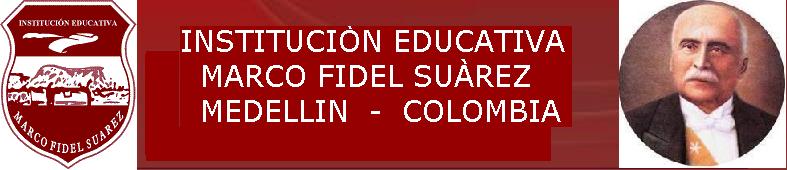 SECRETARIA DE EDUCACIÓN AREA: CIENCIAS NATURALES Y EDUCACIÓN AMBIENTALCOMPONENTE DE FORMACION: Técnico científicoGRADO: UNDECIMOOBJETIVO DE GRADO:Explicar la diversidad biológica como consecuencia de cambios ambientales, genéticos y de relaciones dinámicas dentro de los ecosistemas. Relacionar la estructura de las moléculas orgánicas e inorgánicas con sus propiedades físicas y químicas y su capacidad de cambio químico. Explicar las fuerzas entre objetos como interacciones debidas a la carga eléctrica y a la masa. SECRETARIA DE EDUCACIÓN AREA: CIENCIAS NATURALES Y EDUCACIÓN AMBIENTALCOMPONENTE DE FORMACION: Técnico científicoGRADO: DECIMOOBJETIVO DE GRADO:Explicar la diversidad biológica como consecuencia de cambios ambientales, genéticos y de relaciones dinámicas dentro de los ecosistemas. Relacionar la estructura de las moléculas orgánicas e inorgánicas con sus propiedades físicas y químicas y su capacidad de cambio químico. Explicar las fuerzas entre objetos como interacciones debidas a la carga eléctrica y a la masa. SECRETARIA DE EDUCACIÓN AREA: CIENCIAS NATURALES Y EDUCACIÓN AMBIENTALCOMPONENTE DE FORMACION: Técnico científicoGRADO: DECIMOOBJETIVO DE GRADO:Explicar la diversidad biológica como consecuencia de cambios ambientales, genéticos y de relaciones dinámicas dentro de los ecosistemas. Relacionar la estructura de las moléculas orgánicas e inorgánicas con sus propiedades físicas y químicas y su capacidad de cambio químico. Explicar las fuerzas entre objetos como interacciones debidas a la carga eléctrica y a la masa. SECRETARIA DE EDUCACIÓN AREA: CIENCIAS NATURALES Y EDUCACIÓN AMBIENTALCOMPONENTE DE FORMACION: Técnico científicoGRADO: DECIMOOBJETIVO DE GRADO:Explicar la diversidad biológica como consecuencia de cambios ambientales, genéticos y de relaciones dinámicas dentro de los ecosistemas. Relacionar la estructura de las moléculas orgánicas e inorgánicas con sus propiedades físicas y químicas y su capacidad de cambio químico. Explicar las fuerzas entre objetos como interacciones debidas a la carga eléctrica y a la masa. PERIODO1PROCESOS BÁSICOS O EJES CURRICULARES  O  ENUNCIADO IDENTIFICADOR O PREGUNTAS PROBLEMATIZADORAS¿Cómo explica el modelo cinético molecular el estado gaseoso?¿Cómo se forman los materiales llamados soluciones?PROCESOS BÁSICOS O EJES CURRICULARES  O  ENUNCIADO IDENTIFICADOR O PREGUNTAS PROBLEMATIZADORAS¿Cómo explica el modelo cinético molecular el estado gaseoso?¿Cómo se forman los materiales llamados soluciones?PROCESOS BÁSICOS O EJES CURRICULARES  O  ENUNCIADO IDENTIFICADOR O PREGUNTAS PROBLEMATIZADORAS¿Cómo explica el modelo cinético molecular el estado gaseoso?¿Cómo se forman los materiales llamados soluciones?TIEMPO30HorasCOMPETENCIAS:TRABAJO EN EQUIPO:N6. Valora la importancia del trabajo en equipo para explicar y modelar  las ciencias naturales y  justifica los roles de las personas en el equipo.Educación financiera: Diseñar un proyecto de vida que oriente las propias acciones.PENSAMIENTO Y RAZONAMIENTO LOGICO MATEMATICON5.Concibe situaciones problema aplicando el pensamiento y razonamiento  lógico matemático mediante la utilización de herramientas tecnológicas y de laboratorio.INVESTIGACIÓN CIENTIFICA:N4. Investiga con  criterio científico en busca de soluciones a problemas culturales  y/o científicos.N5.Escoge y propone por su cuenta posibles soluciones a problemas culturales y/o científicos.MANEJO DE HERRAMIENTAS TECNOLÓGICAS E INFORMÁTICAS:N3. Aplica      en forma correcta las herramientas tecnológicas e informáticas como un medio para adquirir conocimientos y usarlos en diferentes campos.PLANTEAMIENTO Y SOLUCIÓN DE PROBLEMAS:N4. Analiza las diferentes interrelaciones encontradas en la búsqueda de las  posibles soluciones a los problemas.N5. Propone  soluciones a  problemas.DESARROLLO DEL LENGUAJE EPISTEMOLÓGICO.N2. Distingue el lenguaje epistemológico de las ciencias naturales.N4. Explica utilizando lenguaje epistemológico  propio de las ciencias naturalesCOMPETENCIAS:TRABAJO EN EQUIPO:N6. Valora la importancia del trabajo en equipo para explicar y modelar  las ciencias naturales y  justifica los roles de las personas en el equipo.Educación financiera: Diseñar un proyecto de vida que oriente las propias acciones.PENSAMIENTO Y RAZONAMIENTO LOGICO MATEMATICON5.Concibe situaciones problema aplicando el pensamiento y razonamiento  lógico matemático mediante la utilización de herramientas tecnológicas y de laboratorio.INVESTIGACIÓN CIENTIFICA:N4. Investiga con  criterio científico en busca de soluciones a problemas culturales  y/o científicos.N5.Escoge y propone por su cuenta posibles soluciones a problemas culturales y/o científicos.MANEJO DE HERRAMIENTAS TECNOLÓGICAS E INFORMÁTICAS:N3. Aplica      en forma correcta las herramientas tecnológicas e informáticas como un medio para adquirir conocimientos y usarlos en diferentes campos.PLANTEAMIENTO Y SOLUCIÓN DE PROBLEMAS:N4. Analiza las diferentes interrelaciones encontradas en la búsqueda de las  posibles soluciones a los problemas.N5. Propone  soluciones a  problemas.DESARROLLO DEL LENGUAJE EPISTEMOLÓGICO.N2. Distingue el lenguaje epistemológico de las ciencias naturales.N4. Explica utilizando lenguaje epistemológico  propio de las ciencias naturalesCOMPETENCIAS:TRABAJO EN EQUIPO:N6. Valora la importancia del trabajo en equipo para explicar y modelar  las ciencias naturales y  justifica los roles de las personas en el equipo.Educación financiera: Diseñar un proyecto de vida que oriente las propias acciones.PENSAMIENTO Y RAZONAMIENTO LOGICO MATEMATICON5.Concibe situaciones problema aplicando el pensamiento y razonamiento  lógico matemático mediante la utilización de herramientas tecnológicas y de laboratorio.INVESTIGACIÓN CIENTIFICA:N4. Investiga con  criterio científico en busca de soluciones a problemas culturales  y/o científicos.N5.Escoge y propone por su cuenta posibles soluciones a problemas culturales y/o científicos.MANEJO DE HERRAMIENTAS TECNOLÓGICAS E INFORMÁTICAS:N3. Aplica      en forma correcta las herramientas tecnológicas e informáticas como un medio para adquirir conocimientos y usarlos en diferentes campos.PLANTEAMIENTO Y SOLUCIÓN DE PROBLEMAS:N4. Analiza las diferentes interrelaciones encontradas en la búsqueda de las  posibles soluciones a los problemas.N5. Propone  soluciones a  problemas.DESARROLLO DEL LENGUAJE EPISTEMOLÓGICO.N2. Distingue el lenguaje epistemológico de las ciencias naturales.N4. Explica utilizando lenguaje epistemológico  propio de las ciencias naturalesSemanas10ESTANDARES:Comparo los modelos que explican el comportamiento de gases ideales y reales.Comparo los modelos que sustentan la definición ácido-base.Realizo cálculos cuantitativos en cambios químicos.Utilizo las matemáticas para modelar, analizar y presentar datos y modelos en forma de ecuaciones, funciones y conversionesCumplo mi función cuando trabajo en grupo y respeto las funciones de otras personas.Diseño y aplico estrategias para el manejo de basuras en mi colegio.ESTANDARES:Comparo los modelos que explican el comportamiento de gases ideales y reales.Comparo los modelos que sustentan la definición ácido-base.Realizo cálculos cuantitativos en cambios químicos.Utilizo las matemáticas para modelar, analizar y presentar datos y modelos en forma de ecuaciones, funciones y conversionesCumplo mi función cuando trabajo en grupo y respeto las funciones de otras personas.Diseño y aplico estrategias para el manejo de basuras en mi colegio.ESTANDARES:Comparo los modelos que explican el comportamiento de gases ideales y reales.Comparo los modelos que sustentan la definición ácido-base.Realizo cálculos cuantitativos en cambios químicos.Utilizo las matemáticas para modelar, analizar y presentar datos y modelos en forma de ecuaciones, funciones y conversionesCumplo mi función cuando trabajo en grupo y respeto las funciones de otras personas.Diseño y aplico estrategias para el manejo de basuras en mi colegio.INDICADORESAnaliza  y aplica los conceptos y las leyes de los gases en la solución de problemas.Reconoce las características de las soluciones y las aplica en sus cálculos.Utiliza las matemáticas para modelar, analizar y presentar datos y modelos en forma de ecuaciones, funciones y conversiones.Cumple su función cuando trabajo en grupo y respeta las funciones de otras personas.Diseña y aplica estrategias para el manejo de basuras en su entorno.Presenta un comportamiento acorde con el desarrollo de la clase.INDICADORESAnaliza  y aplica los conceptos y las leyes de los gases en la solución de problemas.Reconoce las características de las soluciones y las aplica en sus cálculos.Utiliza las matemáticas para modelar, analizar y presentar datos y modelos en forma de ecuaciones, funciones y conversiones.Cumple su función cuando trabajo en grupo y respeta las funciones de otras personas.Diseña y aplica estrategias para el manejo de basuras en su entorno.Presenta un comportamiento acorde con el desarrollo de la clase.INDICADORESAnaliza  y aplica los conceptos y las leyes de los gases en la solución de problemas.Reconoce las características de las soluciones y las aplica en sus cálculos.Utiliza las matemáticas para modelar, analizar y presentar datos y modelos en forma de ecuaciones, funciones y conversiones.Cumple su función cuando trabajo en grupo y respeta las funciones de otras personas.Diseña y aplica estrategias para el manejo de basuras en su entorno.Presenta un comportamiento acorde con el desarrollo de la clase.CONTENIDOSModelo cinético molecular.Gases ideales,Ecuación de estado.Desviaciones del comportamiento ideal.Contaminación atmosféricaSolubilidadExpresiones de concentraciónPropiedades coligativasAplicaciones industrialesEducación financiera: ERES DUEÑO DE TU PROYECTO DE VIDA:Cómo  alcanzar tus metas: el águila real.CONTENIDOSModelo cinético molecular.Gases ideales,Ecuación de estado.Desviaciones del comportamiento ideal.Contaminación atmosféricaSolubilidadExpresiones de concentraciónPropiedades coligativasAplicaciones industrialesEducación financiera: ERES DUEÑO DE TU PROYECTO DE VIDA:Cómo  alcanzar tus metas: el águila real.CONTENIDOSModelo cinético molecular.Gases ideales,Ecuación de estado.Desviaciones del comportamiento ideal.Contaminación atmosféricaSolubilidadExpresiones de concentraciónPropiedades coligativasAplicaciones industrialesEducación financiera: ERES DUEÑO DE TU PROYECTO DE VIDA:Cómo  alcanzar tus metas: el águila real.CONTENIDOSModelo cinético molecular.Gases ideales,Ecuación de estado.Desviaciones del comportamiento ideal.Contaminación atmosféricaSolubilidadExpresiones de concentraciónPropiedades coligativasAplicaciones industrialesEducación financiera: ERES DUEÑO DE TU PROYECTO DE VIDA:Cómo  alcanzar tus metas: el águila real.CONCEPTUALCONCEPTUALPROCEDIMENTALACTITUDINALComparo los modelos que explican el comportamiento de gases ideales y reales.Comparo los modelos que sustentan la definición ácido-base.Realizo cálculos cuantitativos en cambios químicos.Comparo los modelos que explican el comportamiento de gases ideales y reales.Comparo los modelos que sustentan la definición ácido-base.Realizo cálculos cuantitativos en cambios químicos.Utilizo las matemáticas para modelar, analizar y presentar datos y modelos en forma de ecuaciones, funciones y conversiones.Cumplo mi función cuando trabajo en grupo y respeto las funciones de otras personas.LOS RECURSOS Y ESTRATEGIAS PEDAGOGICASLOS RECURSOS Y ESTRATEGIAS PEDAGOGICASLOS RECURSOS Y ESTRATEGIAS PEDAGOGICASLOS RECURSOS Y ESTRATEGIAS PEDAGOGICASLOS RECURSOS Y ESTRATEGIAS PEDAGOGICASLOS RECURSOS Y ESTRATEGIAS PEDAGOGICASLOS RECURSOS Y ESTRATEGIAS PEDAGOGICASLOS RECURSOS Y ESTRATEGIAS PEDAGOGICASMETODOLOGIAMETODOLOGIAMETODOLOGIARECURSOSRECURSOSACTIVIDADESACTIVIDADESACTIVIDADESSe asume como modelo pedagógico institucional, el modelo pedagógico social. Desde esta perspectiva, el énfasis se realiza en el aprendizaje experiencial y experimental.ESTRATEGIAS INDIRECTASESTRATEGIAS METACOGNITIVAS Hacen posible el control del propio aprendizaje mediante:La concentración de la atención.La planeación del aprendizaje.La evaluación del propio aprendizaje.ESTRATEGIAS AFECTIVAS Ayudan a los estudiantes a ganar control sobre sus emociones, actitudes, motivaciones y valores.La disminución de la ansiedad.La propia estimulación.La medición de nuestra temperatura emocional.ESTRATEGIAS SOCIALES Apoyan a los estudiantes en:Su interacción con otros y comprender la formulación de preguntas.La cooperación con otros.La empatía con otros.Se asume como modelo pedagógico institucional, el modelo pedagógico social. Desde esta perspectiva, el énfasis se realiza en el aprendizaje experiencial y experimental.ESTRATEGIAS INDIRECTASESTRATEGIAS METACOGNITIVAS Hacen posible el control del propio aprendizaje mediante:La concentración de la atención.La planeación del aprendizaje.La evaluación del propio aprendizaje.ESTRATEGIAS AFECTIVAS Ayudan a los estudiantes a ganar control sobre sus emociones, actitudes, motivaciones y valores.La disminución de la ansiedad.La propia estimulación.La medición de nuestra temperatura emocional.ESTRATEGIAS SOCIALES Apoyan a los estudiantes en:Su interacción con otros y comprender la formulación de preguntas.La cooperación con otros.La empatía con otros.Se asume como modelo pedagógico institucional, el modelo pedagógico social. Desde esta perspectiva, el énfasis se realiza en el aprendizaje experiencial y experimental.ESTRATEGIAS INDIRECTASESTRATEGIAS METACOGNITIVAS Hacen posible el control del propio aprendizaje mediante:La concentración de la atención.La planeación del aprendizaje.La evaluación del propio aprendizaje.ESTRATEGIAS AFECTIVAS Ayudan a los estudiantes a ganar control sobre sus emociones, actitudes, motivaciones y valores.La disminución de la ansiedad.La propia estimulación.La medición de nuestra temperatura emocional.ESTRATEGIAS SOCIALES Apoyan a los estudiantes en:Su interacción con otros y comprender la formulación de preguntas.La cooperación con otros.La empatía con otros.Textos de bibliobancoFotocopiasBibliotecaVideosLaboratorios de Ciencias Naturales, de Física y  de QuímicaSalas de videoEducación financiera: Cartilla grados 11°. Pág: 8 y 9.Textos de bibliobancoFotocopiasBibliotecaVideosLaboratorios de Ciencias Naturales, de Física y  de QuímicaSalas de videoEducación financiera: Cartilla grados 11°. Pág: 8 y 9.ConsultasTalleres individuales y en grupoPrácticas experimentalesPresentación de  informes de laboratorioPresentación del cuaderno y notas organizadas.Planteamiento y solución de problemas.Elaboración de dibujos y tablas.Educación financiera: Actividades diseñadas en la cartilla y aplicadas por el docenteConsultasTalleres individuales y en grupoPrácticas experimentalesPresentación de  informes de laboratorioPresentación del cuaderno y notas organizadas.Planteamiento y solución de problemas.Elaboración de dibujos y tablas.Educación financiera: Actividades diseñadas en la cartilla y aplicadas por el docenteConsultasTalleres individuales y en grupoPrácticas experimentalesPresentación de  informes de laboratorioPresentación del cuaderno y notas organizadas.Planteamiento y solución de problemas.Elaboración de dibujos y tablas.Educación financiera: Actividades diseñadas en la cartilla y aplicadas por el docenteLOS CRITERIOS Y ESTRATEGIAS DE EVALUACIONLOS CRITERIOS Y ESTRATEGIAS DE EVALUACIONLOS CRITERIOS Y ESTRATEGIAS DE EVALUACIONLOS CRITERIOS Y ESTRATEGIAS DE EVALUACIONLOS CRITERIOS Y ESTRATEGIAS DE EVALUACIONLOS CRITERIOS Y ESTRATEGIAS DE EVALUACIONLOS CRITERIOS Y ESTRATEGIAS DE EVALUACIONLOS CRITERIOS Y ESTRATEGIAS DE EVALUACIONCRITERIOPROCESOPROCESOPROCESOPROCEDIMIENTOPROCEDIMIENTOPROCEDIMIENTOFRECUENCIAContinua:Seguimiento que permita apreciar el progreso y dificultades de cada estudiante.Trabajo individual.Trabajo en grupo.ConsultasTalleres.Trabajo individual.Trabajo en grupo.ConsultasTalleres.Trabajo individual.Trabajo en grupo.ConsultasTalleres.Consultar en diferentes fuentes, información  sobre el tema  asignado para adquirir conocimientos previos y luego socializarlos en clase.Explicación del tema.Solución y socialización de talleres en pequeños grupos de trabajo.Consultar en diferentes fuentes, información  sobre el tema  asignado para adquirir conocimientos previos y luego socializarlos en clase.Explicación del tema.Solución y socialización de talleres en pequeños grupos de trabajo.Consultar en diferentes fuentes, información  sobre el tema  asignado para adquirir conocimientos previos y luego socializarlos en clase.Explicación del tema.Solución y socialización de talleres en pequeños grupos de trabajo.Se efectuará en forma permanenteValorativa:Valora el desempeño de los estudiantes con base en la relación entre los Estándares Básicos de Competencias, los Indicadores asumidos por la institución y las evidencias del desempeño demostrado por el estudianteInterés demostrado durante el desarrollo de las clases.Solución de talleres individuales.Sustentación de  informes de laboratorioCuaderno y notas organizadas.Interés demostrado durante el desarrollo de las clases.Solución de talleres individuales.Sustentación de  informes de laboratorioCuaderno y notas organizadas.Interés demostrado durante el desarrollo de las clases.Solución de talleres individuales.Sustentación de  informes de laboratorioCuaderno y notas organizadas.Desarrollar crucigramas, sopas de letras, párrafos coherentes con el tema.Solucionar en equipos y de forma individual Talleres sobre  un determinado tema.Mantener de forma organizada las notas de clase y el resumen de los diferentes contenidos.Participación en clase.Desarrollar crucigramas, sopas de letras, párrafos coherentes con el tema.Solucionar en equipos y de forma individual Talleres sobre  un determinado tema.Mantener de forma organizada las notas de clase y el resumen de los diferentes contenidos.Participación en clase.Desarrollar crucigramas, sopas de letras, párrafos coherentes con el tema.Solucionar en equipos y de forma individual Talleres sobre  un determinado tema.Mantener de forma organizada las notas de clase y el resumen de los diferentes contenidos.Participación en clase.Se efectuará en forma permanenteIntegral:Que tenga en la cuenta lo cognitivo, lo personal y lo comportamental..Se identifican los criterios en cada nivel, permitiendo que el alumno pueda conocerlos y saber lo que ha alcanzado y lo que le falta por desarrollar. Los rangos deben representar los grados de logro, por medio de escala valorativa.Se identifican los criterios en cada nivel, permitiendo que el alumno pueda conocerlos y saber lo que ha alcanzado y lo que le falta por desarrollar. Los rangos deben representar los grados de logro, por medio de escala valorativa.Se identifican los criterios en cada nivel, permitiendo que el alumno pueda conocerlos y saber lo que ha alcanzado y lo que le falta por desarrollar. Los rangos deben representar los grados de logro, por medio de escala valorativa.Pruebas orales y escritasSustentacionesDemostracionesConsultasLas actitudesLos aportes al tema tratadoPruebas orales y escritasSustentacionesDemostracionesConsultasLas actitudesLos aportes al tema tratadoPruebas orales y escritasSustentacionesDemostracionesConsultasLas actitudesLos aportes al tema tratadoSe efectuará en forma permanenteFormativa e inclusiva:Con el fin de mejorar el procedimiento y el aprendizaje, aplicando estrategias de apoyo.Análisis del rendimiento académico individual y  grupal.Revisión y replanteamiento de las estrategias metodológicas.Análisis del rendimiento académico individual y  grupal.Revisión y replanteamiento de las estrategias metodológicas.Análisis del rendimiento académico individual y  grupal.Revisión y replanteamiento de las estrategias metodológicas.Diálogo con el alumno y padre de familia para establecer las causas de su rendimiento y actitud.Elaboración de un plan de refuerzo.Motivación y seguimiento continuo.Asesoría personalizada.Diálogo con el alumno y padre de familia para establecer las causas de su rendimiento y actitud.Elaboración de un plan de refuerzo.Motivación y seguimiento continuo.Asesoría personalizada.Diálogo con el alumno y padre de familia para establecer las causas de su rendimiento y actitud.Elaboración de un plan de refuerzo.Motivación y seguimiento continuo.Asesoría personalizada.Se efectuará en forma permanenteEquitativa y flexible:Basada en la historia personal, ritmos y niveles de aprendizaje, intereses, capacidades y limitaciones del educando.Identificar las diferencias individuales  que se evidencian en el grupo.Diálogos permanentes con los alumnos con dificultades.Planes de mejoramientoIdentificar las diferencias individuales  que se evidencian en el grupo.Diálogos permanentes con los alumnos con dificultades.Planes de mejoramientoIdentificar las diferencias individuales  que se evidencian en el grupo.Diálogos permanentes con los alumnos con dificultades.Planes de mejoramientoElaboración conjunta entre alumno, padre de familia y docente de un plan de mejoramientoElaboración conjunta entre alumno, padre de familia y docente de un plan de mejoramientoElaboración conjunta entre alumno, padre de familia y docente de un plan de mejoramientoSe efectuará en forma permanenteSistemática:Basada en principios pedagógicos y relacionados con los fines y objetivos de la educación, los contenidos y los métodos.Presentar oportunamente los resultados de las evaluaciones.Realizar procesos de retroalimentaciónPresentar oportunamente los resultados de las evaluaciones.Realizar procesos de retroalimentaciónPresentar oportunamente los resultados de las evaluaciones.Realizar procesos de retroalimentaciónRevisar y corregir actividades y evaluacionesAclarar dudasProfundizar sobre el temaRevisar y corregir actividades y evaluacionesAclarar dudasProfundizar sobre el temaRevisar y corregir actividades y evaluacionesAclarar dudasProfundizar sobre el temaSe efectuará en forma permanenteParticipativa: que propicie la autoevaluación,  la Coevaluación y la Heteroevaluación.Indagar sobre la historia personal, familiar e institucional del alumno. Conocer el proyecto de vida del estudiante.Asesorías de Sico orientaciónIndagar sobre la historia personal, familiar e institucional del alumno. Conocer el proyecto de vida del estudiante.Asesorías de Sico orientaciónIndagar sobre la historia personal, familiar e institucional del alumno. Conocer el proyecto de vida del estudiante.Asesorías de Sico orientaciónAuto evaluación,HeteroevaluaciónCoevaluaciónTeniendo en cuenta Interés, capacidades individuales, ritmos de aprendizaje, dificultades, limitaciones de tipo afectivo, familiar, nutricional, entorno social, físicas y discapacidad de cualquier índole.Auto evaluación,HeteroevaluaciónCoevaluaciónTeniendo en cuenta Interés, capacidades individuales, ritmos de aprendizaje, dificultades, limitaciones de tipo afectivo, familiar, nutricional, entorno social, físicas y discapacidad de cualquier índole.Auto evaluación,HeteroevaluaciónCoevaluaciónTeniendo en cuenta Interés, capacidades individuales, ritmos de aprendizaje, dificultades, limitaciones de tipo afectivo, familiar, nutricional, entorno social, físicas y discapacidad de cualquier índole.Se efectuará en forma permanenteADECUACIONESDiálogo permanente con el estudiante y el padre de familia.Establecer compromisos con el estudiante.Reforzar conocimientos extra clase.Trabajar coordinadamente con Sico orientación.Formar grupos especiales de trabajo con tutoría de los más avanzados.Hacer repasos al terminar el tema para aclarar dudas.ADECUACIONESDiálogo permanente con el estudiante y el padre de familia.Establecer compromisos con el estudiante.Reforzar conocimientos extra clase.Trabajar coordinadamente con Sico orientación.Formar grupos especiales de trabajo con tutoría de los más avanzados.Hacer repasos al terminar el tema para aclarar dudas.ADECUACIONESDiálogo permanente con el estudiante y el padre de familia.Establecer compromisos con el estudiante.Reforzar conocimientos extra clase.Trabajar coordinadamente con Sico orientación.Formar grupos especiales de trabajo con tutoría de los más avanzados.Hacer repasos al terminar el tema para aclarar dudas.ADECUACIONESDiálogo permanente con el estudiante y el padre de familia.Establecer compromisos con el estudiante.Reforzar conocimientos extra clase.Trabajar coordinadamente con Sico orientación.Formar grupos especiales de trabajo con tutoría de los más avanzados.Hacer repasos al terminar el tema para aclarar dudas.ADECUACIONESDiálogo permanente con el estudiante y el padre de familia.Establecer compromisos con el estudiante.Reforzar conocimientos extra clase.Trabajar coordinadamente con Sico orientación.Formar grupos especiales de trabajo con tutoría de los más avanzados.Hacer repasos al terminar el tema para aclarar dudas.ADECUACIONESDiálogo permanente con el estudiante y el padre de familia.Establecer compromisos con el estudiante.Reforzar conocimientos extra clase.Trabajar coordinadamente con Sico orientación.Formar grupos especiales de trabajo con tutoría de los más avanzados.Hacer repasos al terminar el tema para aclarar dudas.ADECUACIONESDiálogo permanente con el estudiante y el padre de familia.Establecer compromisos con el estudiante.Reforzar conocimientos extra clase.Trabajar coordinadamente con Sico orientación.Formar grupos especiales de trabajo con tutoría de los más avanzados.Hacer repasos al terminar el tema para aclarar dudas.ADECUACIONESDiálogo permanente con el estudiante y el padre de familia.Establecer compromisos con el estudiante.Reforzar conocimientos extra clase.Trabajar coordinadamente con Sico orientación.Formar grupos especiales de trabajo con tutoría de los más avanzados.Hacer repasos al terminar el tema para aclarar dudas.PLANES DE MEJORAMIENTO CONTINUOPLANES DE MEJORAMIENTO CONTINUOPLANES DE MEJORAMIENTO CONTINUOPLANES DE MEJORAMIENTO CONTINUOPLANES DE MEJORAMIENTO CONTINUOPLANES DE MEJORAMIENTO CONTINUOPLANES DE MEJORAMIENTO CONTINUOPLANES DE MEJORAMIENTO CONTINUORECUPERACIONRECUPERACIONNIVELACIONNIVELACIONNIVELACIONNIVELACIONPROFUNDIZACIONPROFUNDIZACIONTalleres.Consultas y sustentación.Diálogo con el alumno y padre de familia o acudiente.Asesorías por parte del docente.Prueba escrita sobre los temas analizados en claseTalleres.Consultas y sustentación.Diálogo con el alumno y padre de familia o acudiente.Asesorías por parte del docente.Prueba escrita sobre los temas analizados en claseConsulta y sustentación sobre los temas desarrollados en clase.Asesorías por parte del docente.Prueba oral y escrita sobre la consulta.Consulta y sustentación sobre los temas desarrollados en clase.Asesorías por parte del docente.Prueba oral y escrita sobre la consulta.Consulta y sustentación sobre los temas desarrollados en clase.Asesorías por parte del docente.Prueba oral y escrita sobre la consulta.Consulta y sustentación sobre los temas desarrollados en clase.Asesorías por parte del docente.Prueba oral y escrita sobre la consulta.Búsqueda en diversas fuentes de artículos sobre los últimos avances científicos en campos relacionados. Socialización del tema ante el grupo.Acompañamiento por parte del docenteBúsqueda en diversas fuentes de artículos sobre los últimos avances científicos en campos relacionados. Socialización del tema ante el grupo.Acompañamiento por parte del docenteOBSERVACIONES.Los contenidos del área serán tema de trabajo de las actividades institucionales cuando estas interfieran en el desarrollo de los mismos y podrán materializarse en consultas, carteleras, representaciones, proyecciones, exposiciones, relacionadas con la actividad institucional programadaOBSERVACIONES.Los contenidos del área serán tema de trabajo de las actividades institucionales cuando estas interfieran en el desarrollo de los mismos y podrán materializarse en consultas, carteleras, representaciones, proyecciones, exposiciones, relacionadas con la actividad institucional programadaOBSERVACIONES.Los contenidos del área serán tema de trabajo de las actividades institucionales cuando estas interfieran en el desarrollo de los mismos y podrán materializarse en consultas, carteleras, representaciones, proyecciones, exposiciones, relacionadas con la actividad institucional programadaOBSERVACIONES.Los contenidos del área serán tema de trabajo de las actividades institucionales cuando estas interfieran en el desarrollo de los mismos y podrán materializarse en consultas, carteleras, representaciones, proyecciones, exposiciones, relacionadas con la actividad institucional programadaOBSERVACIONES.Los contenidos del área serán tema de trabajo de las actividades institucionales cuando estas interfieran en el desarrollo de los mismos y podrán materializarse en consultas, carteleras, representaciones, proyecciones, exposiciones, relacionadas con la actividad institucional programadaOBSERVACIONES.Los contenidos del área serán tema de trabajo de las actividades institucionales cuando estas interfieran en el desarrollo de los mismos y podrán materializarse en consultas, carteleras, representaciones, proyecciones, exposiciones, relacionadas con la actividad institucional programadaOBSERVACIONES.Los contenidos del área serán tema de trabajo de las actividades institucionales cuando estas interfieran en el desarrollo de los mismos y podrán materializarse en consultas, carteleras, representaciones, proyecciones, exposiciones, relacionadas con la actividad institucional programadaOBSERVACIONES.Los contenidos del área serán tema de trabajo de las actividades institucionales cuando estas interfieran en el desarrollo de los mismos y podrán materializarse en consultas, carteleras, representaciones, proyecciones, exposiciones, relacionadas con la actividad institucional programadaPERIODO2PROCESOS BÁSICOS O EJES CURRICULARES  O  ENUNCIADO IDENTIFICADOR O PREGUNTAS PROBLEMATIZADORAS¿Qué relaciones y que leyes rigen las reacciones químicas?¿Qué tan rápido avanza una reacción?¿Cuánto avanzara una reacción antes de detenerse?PROCESOS BÁSICOS O EJES CURRICULARES  O  ENUNCIADO IDENTIFICADOR O PREGUNTAS PROBLEMATIZADORAS¿Qué relaciones y que leyes rigen las reacciones químicas?¿Qué tan rápido avanza una reacción?¿Cuánto avanzara una reacción antes de detenerse?PROCESOS BÁSICOS O EJES CURRICULARES  O  ENUNCIADO IDENTIFICADOR O PREGUNTAS PROBLEMATIZADORAS¿Qué relaciones y que leyes rigen las reacciones químicas?¿Qué tan rápido avanza una reacción?¿Cuánto avanzara una reacción antes de detenerse?TIEMPO30HorasCOMPETENCIAS.TRABAJO EN EQUIPO:N3 Aplica el trabajo en equipo para explicar y modelar las ciencias naturales y organiza los roles de las personas en el equipo.N5 Evalúa la importancia del trabajo en equipo para explicar y modelar las ciencias naturales  y juzga los roles de las personas en el equipo.PENSAMIENTO LÓGICO MÁTEMATICO:N3 Explica situaciones problemas aplicando el pensamiento lógico matemático mediante la utilización de herramientas tecnológicas y matemáticas.N4 Diferencia situaciones problemas aplicando el pensamiento y razonamiento lógico matemático mediante la utilización de herramientas tecnológicas y matemáticas.N5 Concibe situaciones problemas aplicando el pensamiento y razonamiento lógico matemático mediante la utilización de herramientas tecnológicas y matemáticas.INVESTIGACIÓN CIENTIFICA:N2 Define las etapas de la investigación y explica las diferentes interrelaciones presentes en un problema cultural y/o científicoN4. Investiga con  criterio científico en busca de soluciones a problemas culturales  y/o científicos.N5.Escoge y propone por su cuenta posibles soluciones a problemas culturales y/o científicos.Manejo de herramientas tecnológicas e informáticas:N3. Aplica      en forma correcta las herramientas tecnológicas e informáticas como un medio para adquirir conocimientos y usarlos en diferentes campos.PLANTEAMIENTO Y SOLUCIÓN DE PROBLEMAS:N4. Analiza las diferentes interrelaciones encontradas en la búsqueda de las  posibles soluciones a los problemas.N5. Propone  soluciones a  problemas.DESARROLLO DEL LENGUAJE EPISTEMOLÓGICO.N2. Distingue el lenguaje epistemológico de las ciencias naturales.N4. Explica utilizando lenguaje epistemológico  propio de las ciencias naturalesEducación financiera: Manejar las finanzas del día a día con impecabilidad.COMPETENCIAS.TRABAJO EN EQUIPO:N3 Aplica el trabajo en equipo para explicar y modelar las ciencias naturales y organiza los roles de las personas en el equipo.N5 Evalúa la importancia del trabajo en equipo para explicar y modelar las ciencias naturales  y juzga los roles de las personas en el equipo.PENSAMIENTO LÓGICO MÁTEMATICO:N3 Explica situaciones problemas aplicando el pensamiento lógico matemático mediante la utilización de herramientas tecnológicas y matemáticas.N4 Diferencia situaciones problemas aplicando el pensamiento y razonamiento lógico matemático mediante la utilización de herramientas tecnológicas y matemáticas.N5 Concibe situaciones problemas aplicando el pensamiento y razonamiento lógico matemático mediante la utilización de herramientas tecnológicas y matemáticas.INVESTIGACIÓN CIENTIFICA:N2 Define las etapas de la investigación y explica las diferentes interrelaciones presentes en un problema cultural y/o científicoN4. Investiga con  criterio científico en busca de soluciones a problemas culturales  y/o científicos.N5.Escoge y propone por su cuenta posibles soluciones a problemas culturales y/o científicos.Manejo de herramientas tecnológicas e informáticas:N3. Aplica      en forma correcta las herramientas tecnológicas e informáticas como un medio para adquirir conocimientos y usarlos en diferentes campos.PLANTEAMIENTO Y SOLUCIÓN DE PROBLEMAS:N4. Analiza las diferentes interrelaciones encontradas en la búsqueda de las  posibles soluciones a los problemas.N5. Propone  soluciones a  problemas.DESARROLLO DEL LENGUAJE EPISTEMOLÓGICO.N2. Distingue el lenguaje epistemológico de las ciencias naturales.N4. Explica utilizando lenguaje epistemológico  propio de las ciencias naturalesEducación financiera: Manejar las finanzas del día a día con impecabilidad.COMPETENCIAS.TRABAJO EN EQUIPO:N3 Aplica el trabajo en equipo para explicar y modelar las ciencias naturales y organiza los roles de las personas en el equipo.N5 Evalúa la importancia del trabajo en equipo para explicar y modelar las ciencias naturales  y juzga los roles de las personas en el equipo.PENSAMIENTO LÓGICO MÁTEMATICO:N3 Explica situaciones problemas aplicando el pensamiento lógico matemático mediante la utilización de herramientas tecnológicas y matemáticas.N4 Diferencia situaciones problemas aplicando el pensamiento y razonamiento lógico matemático mediante la utilización de herramientas tecnológicas y matemáticas.N5 Concibe situaciones problemas aplicando el pensamiento y razonamiento lógico matemático mediante la utilización de herramientas tecnológicas y matemáticas.INVESTIGACIÓN CIENTIFICA:N2 Define las etapas de la investigación y explica las diferentes interrelaciones presentes en un problema cultural y/o científicoN4. Investiga con  criterio científico en busca de soluciones a problemas culturales  y/o científicos.N5.Escoge y propone por su cuenta posibles soluciones a problemas culturales y/o científicos.Manejo de herramientas tecnológicas e informáticas:N3. Aplica      en forma correcta las herramientas tecnológicas e informáticas como un medio para adquirir conocimientos y usarlos en diferentes campos.PLANTEAMIENTO Y SOLUCIÓN DE PROBLEMAS:N4. Analiza las diferentes interrelaciones encontradas en la búsqueda de las  posibles soluciones a los problemas.N5. Propone  soluciones a  problemas.DESARROLLO DEL LENGUAJE EPISTEMOLÓGICO.N2. Distingue el lenguaje epistemológico de las ciencias naturales.N4. Explica utilizando lenguaje epistemológico  propio de las ciencias naturalesEducación financiera: Manejar las finanzas del día a día con impecabilidad.semanas10ESTANDARESESTANDARESESTANDARESINDICADORESComprende el efecto de diferentes variables sobre la velocidad de una reacciónDescribe y analiza los sistemas en equilibrio químicoRelaciona el valor de la constante de equilibrio con el grado de completación de una reacción y los aplica en la solución de problemas.Calcula el potencial de hidrogeno en soluciones acuosas.Identifico las variables que influyen en los resultados de un experimento.Escucha activamente a sus compañeros y compañeras y reconoce otros puntos de vista.Diseña y aplica estrategias para el manejo de basuras en su entorno.Presenta un comportamiento acorde con el desarrollo de la clase.INDICADORESComprende el efecto de diferentes variables sobre la velocidad de una reacciónDescribe y analiza los sistemas en equilibrio químicoRelaciona el valor de la constante de equilibrio con el grado de completación de una reacción y los aplica en la solución de problemas.Calcula el potencial de hidrogeno en soluciones acuosas.Identifico las variables que influyen en los resultados de un experimento.Escucha activamente a sus compañeros y compañeras y reconoce otros puntos de vista.Diseña y aplica estrategias para el manejo de basuras en su entorno.Presenta un comportamiento acorde con el desarrollo de la clase.INDICADORESComprende el efecto de diferentes variables sobre la velocidad de una reacciónDescribe y analiza los sistemas en equilibrio químicoRelaciona el valor de la constante de equilibrio con el grado de completación de una reacción y los aplica en la solución de problemas.Calcula el potencial de hidrogeno en soluciones acuosas.Identifico las variables que influyen en los resultados de un experimento.Escucha activamente a sus compañeros y compañeras y reconoce otros puntos de vista.Diseña y aplica estrategias para el manejo de basuras en su entorno.Presenta un comportamiento acorde con el desarrollo de la clase.CONTENIDOSCinética químicaVelocidad de reacción y factores que la afectanEquilibrio químicoConstante de equilibrio y expresión de acción de masasPrincipio de LechatelierPotencial de hidrogeno, pHCurvas de titulaciónEducación financiera: ESCENARIO DEL EMPRENDIMIENTO.Batalla contra el desempleo.CONTENIDOSCinética químicaVelocidad de reacción y factores que la afectanEquilibrio químicoConstante de equilibrio y expresión de acción de masasPrincipio de LechatelierPotencial de hidrogeno, pHCurvas de titulaciónEducación financiera: ESCENARIO DEL EMPRENDIMIENTO.Batalla contra el desempleo.CONTENIDOSCinética químicaVelocidad de reacción y factores que la afectanEquilibrio químicoConstante de equilibrio y expresión de acción de masasPrincipio de LechatelierPotencial de hidrogeno, pHCurvas de titulaciónEducación financiera: ESCENARIO DEL EMPRENDIMIENTO.Batalla contra el desempleo.CONTENIDOSCinética químicaVelocidad de reacción y factores que la afectanEquilibrio químicoConstante de equilibrio y expresión de acción de masasPrincipio de LechatelierPotencial de hidrogeno, pHCurvas de titulaciónEducación financiera: ESCENARIO DEL EMPRENDIMIENTO.Batalla contra el desempleo.CONCEPTUALCONCEPTUALPROCEDIMENTALACTITUDINALCaracterizo	cambios químicos en condiciones de equilibrio.Identifico condiciones para controlar la velocidad de cambios químicos.Caracterizo	cambios químicos en condiciones de equilibrio.Identifico condiciones para controlar la velocidad de cambios químicos.Identifico variables que influyen en los resultados de un experimento.Escucho activamente a mis compañeros y compañeras, reconozco otros puntos de vista, los comparo con los míos y puedo modificar lo que pienso ante argumentos más sólidos.LOS RECURSOS Y ESTRATEGIAS PEDAGOGICASLOS RECURSOS Y ESTRATEGIAS PEDAGOGICASLOS RECURSOS Y ESTRATEGIAS PEDAGOGICASLOS RECURSOS Y ESTRATEGIAS PEDAGOGICASLOS RECURSOS Y ESTRATEGIAS PEDAGOGICASLOS RECURSOS Y ESTRATEGIAS PEDAGOGICASLOS RECURSOS Y ESTRATEGIAS PEDAGOGICASLOS RECURSOS Y ESTRATEGIAS PEDAGOGICASMETODOLOGIAMETODOLOGIAMETODOLOGIARECURSOSRECURSOSACTIVIDADESACTIVIDADESACTIVIDADESSe asume como modelo pedagógico institucional, el modelo pedagógico social. Desde esta perspectiva, el énfasis se realiza en el aprendizaje experiencial y experimental.ESTRATEGIAS INDIRECTASESTRATEGIAS METACOGNITIVAS Hacen posible el control del propio aprendizaje mediante:La concentración de la atención.La planeación del aprendizaje.La evaluación del propio aprendizaje.ESTRATEGIAS AFECTIVAS Ayudan a los estudiantes a ganar control sobre sus emociones, actitudes, motivaciones y valores.La disminución de la ansiedad.La propia estimulación.La medición de nuestra temperatura emocional.ESTRATEGIAS SOCIALES Apoyan a los estudiantes en:Su interacción con otros y comprender la formulación de preguntas.La cooperación con otros.La empatía con otros.Se asume como modelo pedagógico institucional, el modelo pedagógico social. Desde esta perspectiva, el énfasis se realiza en el aprendizaje experiencial y experimental.ESTRATEGIAS INDIRECTASESTRATEGIAS METACOGNITIVAS Hacen posible el control del propio aprendizaje mediante:La concentración de la atención.La planeación del aprendizaje.La evaluación del propio aprendizaje.ESTRATEGIAS AFECTIVAS Ayudan a los estudiantes a ganar control sobre sus emociones, actitudes, motivaciones y valores.La disminución de la ansiedad.La propia estimulación.La medición de nuestra temperatura emocional.ESTRATEGIAS SOCIALES Apoyan a los estudiantes en:Su interacción con otros y comprender la formulación de preguntas.La cooperación con otros.La empatía con otros.Se asume como modelo pedagógico institucional, el modelo pedagógico social. Desde esta perspectiva, el énfasis se realiza en el aprendizaje experiencial y experimental.ESTRATEGIAS INDIRECTASESTRATEGIAS METACOGNITIVAS Hacen posible el control del propio aprendizaje mediante:La concentración de la atención.La planeación del aprendizaje.La evaluación del propio aprendizaje.ESTRATEGIAS AFECTIVAS Ayudan a los estudiantes a ganar control sobre sus emociones, actitudes, motivaciones y valores.La disminución de la ansiedad.La propia estimulación.La medición de nuestra temperatura emocional.ESTRATEGIAS SOCIALES Apoyan a los estudiantes en:Su interacción con otros y comprender la formulación de preguntas.La cooperación con otros.La empatía con otros.Textos de bibliobancoFotocopiasBibliotecaVideosLaboratorios de Ciencias Naturales, de Física y  de QuímicaSalas de videoEducación financiera: Cartilla grados 11°. Pág: 52 y 53.Textos de bibliobancoFotocopiasBibliotecaVideosLaboratorios de Ciencias Naturales, de Física y  de QuímicaSalas de videoEducación financiera: Cartilla grados 11°. Pág: 52 y 53.ConsultasTalleres individuales y en grupoPrácticas experimentalesPresentación de  informes de laboratorioPresentación del cuaderno y notas organizadas.Planteamiento y solución de problemas.Elaboración de dibujos y tablas.Educación financiera: Actividades diseñadas en la cartilla y aplicadas por el docenteConsultasTalleres individuales y en grupoPrácticas experimentalesPresentación de  informes de laboratorioPresentación del cuaderno y notas organizadas.Planteamiento y solución de problemas.Elaboración de dibujos y tablas.Educación financiera: Actividades diseñadas en la cartilla y aplicadas por el docenteConsultasTalleres individuales y en grupoPrácticas experimentalesPresentación de  informes de laboratorioPresentación del cuaderno y notas organizadas.Planteamiento y solución de problemas.Elaboración de dibujos y tablas.Educación financiera: Actividades diseñadas en la cartilla y aplicadas por el docenteLOS CRITERIOS Y ESTRATEGIAS DE EVALUACIONLOS CRITERIOS Y ESTRATEGIAS DE EVALUACIONLOS CRITERIOS Y ESTRATEGIAS DE EVALUACIONLOS CRITERIOS Y ESTRATEGIAS DE EVALUACIONLOS CRITERIOS Y ESTRATEGIAS DE EVALUACIONLOS CRITERIOS Y ESTRATEGIAS DE EVALUACIONLOS CRITERIOS Y ESTRATEGIAS DE EVALUACIONLOS CRITERIOS Y ESTRATEGIAS DE EVALUACIONCRITERIOPROCESOPROCESOPROCESOPROCEDIMIENTOPROCEDIMIENTOPROCEDIMIENTOFRECUENCIAContinua:Seguimiento que permita apreciar el progreso y dificultades de cada estudiante.Trabajo individual.Trabajo en grupo.ConsultasTalleres.Trabajo individual.Trabajo en grupo.ConsultasTalleres.Trabajo individual.Trabajo en grupo.ConsultasTalleres.Consultar en diferentes fuentes, información  sobre el tema  asignado para adquirir conocimientos previos y luego socializarlos en clase.Explicación del tema.Solución y socialización de talleres en pequeños grupos de trabajo.Consultar en diferentes fuentes, información  sobre el tema  asignado para adquirir conocimientos previos y luego socializarlos en clase.Explicación del tema.Solución y socialización de talleres en pequeños grupos de trabajo.Consultar en diferentes fuentes, información  sobre el tema  asignado para adquirir conocimientos previos y luego socializarlos en clase.Explicación del tema.Solución y socialización de talleres en pequeños grupos de trabajo.Se efectuará en forma permanenteValorativa:Valora el desempeño de los estudiantes con base en la relación entre los Estándares Básicos de Competencias, los Indicadores asumidos por la institución y las evidencias del desempeño demostrado por el estudianteInterés demostrado durante el desarrollo de las clases.Solución de talleres individuales.Sustentación de  informes de laboratorioCuaderno y notas organizadas.Interés demostrado durante el desarrollo de las clases.Solución de talleres individuales.Sustentación de  informes de laboratorioCuaderno y notas organizadas.Interés demostrado durante el desarrollo de las clases.Solución de talleres individuales.Sustentación de  informes de laboratorioCuaderno y notas organizadas.Desarrollar crucigramas, sopas de letras, párrafos coherentes con el tema.Solucionar en equipos y de forma individual Talleres sobre  un determinado tema.Mantener de forma organizada las notas de clase y el resumen de los diferentes contenidos.Participación en clase.Desarrollar crucigramas, sopas de letras, párrafos coherentes con el tema.Solucionar en equipos y de forma individual Talleres sobre  un determinado tema.Mantener de forma organizada las notas de clase y el resumen de los diferentes contenidos.Participación en clase.Desarrollar crucigramas, sopas de letras, párrafos coherentes con el tema.Solucionar en equipos y de forma individual Talleres sobre  un determinado tema.Mantener de forma organizada las notas de clase y el resumen de los diferentes contenidos.Participación en clase.Se efectuará en forma permanenteIntegral:Que tenga en la cuenta lo cognitivo, lo personal y lo comportamental..Se identifican los criterios en cada nivel, permitiendo que el alumno pueda conocerlos y saber lo que ha alcanzado y lo que le falta por desarrollar. Los rangos deben representar los grados de logro, por medio de escala valorativa.Se identifican los criterios en cada nivel, permitiendo que el alumno pueda conocerlos y saber lo que ha alcanzado y lo que le falta por desarrollar. Los rangos deben representar los grados de logro, por medio de escala valorativa.Se identifican los criterios en cada nivel, permitiendo que el alumno pueda conocerlos y saber lo que ha alcanzado y lo que le falta por desarrollar. Los rangos deben representar los grados de logro, por medio de escala valorativa.Pruebas orales y escritasSustentacionesDemostracionesConsultasLas actitudesLos aportes al tema tratadoPruebas orales y escritasSustentacionesDemostracionesConsultasLas actitudesLos aportes al tema tratadoPruebas orales y escritasSustentacionesDemostracionesConsultasLas actitudesLos aportes al tema tratadoSe efectuará en forma permanenteFormativa e inclusiva:Con el fin de mejorar el procedimiento y el aprendizaje, aplicando estrategias de apoyo.Análisis del rendimiento académico individual y  grupal.Revisión y replanteamiento de las estrategias metodológicas.Análisis del rendimiento académico individual y  grupal.Revisión y replanteamiento de las estrategias metodológicas.Análisis del rendimiento académico individual y  grupal.Revisión y replanteamiento de las estrategias metodológicas.Diálogo con el alumno y padre de familia para establecer las causas de su rendimiento y actitud.Elaboración de un plan de refuerzo.Motivación y seguimiento continuo.Asesoría personalizada.Diálogo con el alumno y padre de familia para establecer las causas de su rendimiento y actitud.Elaboración de un plan de refuerzo.Motivación y seguimiento continuo.Asesoría personalizada.Diálogo con el alumno y padre de familia para establecer las causas de su rendimiento y actitud.Elaboración de un plan de refuerzo.Motivación y seguimiento continuo.Asesoría personalizada.Se efectuará en forma permanenteEquitativa y flexible:Basada en la historia personal, ritmos y niveles de aprendizaje, intereses, capacidades y limitaciones del educando.Identificar las diferencias individuales  que se evidencian en el grupo.Diálogos permanentes con los alumnos con dificultades.Planes de mejoramientoIdentificar las diferencias individuales  que se evidencian en el grupo.Diálogos permanentes con los alumnos con dificultades.Planes de mejoramientoIdentificar las diferencias individuales  que se evidencian en el grupo.Diálogos permanentes con los alumnos con dificultades.Planes de mejoramientoElaboración conjunta entre alumno, padre de familia y docente de un plan de mejoramientoElaboración conjunta entre alumno, padre de familia y docente de un plan de mejoramientoElaboración conjunta entre alumno, padre de familia y docente de un plan de mejoramientoSe efectuará en forma permanenteSistemática:Basada en principios pedagógicos y relacionados con los fines y objetivos de la educación, los contenidos y los métodos.Presentar oportunamente los resultados de las evaluaciones.Realizar procesos de retroalimentaciónPresentar oportunamente los resultados de las evaluaciones.Realizar procesos de retroalimentaciónPresentar oportunamente los resultados de las evaluaciones.Realizar procesos de retroalimentaciónRevisar y corregir actividades y evaluacionesAclarar dudasProfundizar sobre el temaRevisar y corregir actividades y evaluacionesAclarar dudasProfundizar sobre el temaRevisar y corregir actividades y evaluacionesAclarar dudasProfundizar sobre el temaSe efectuará en forma permanenteParticipativa: que propicie la autoevaluación,  la Coevaluación y la Heteroevaluación.Indagar sobre la historia personal, familiar e institucional del alumno. Conocer el proyecto de vida del estudiante.Asesorías de Sico orientaciónIndagar sobre la historia personal, familiar e institucional del alumno. Conocer el proyecto de vida del estudiante.Asesorías de Sico orientaciónIndagar sobre la historia personal, familiar e institucional del alumno. Conocer el proyecto de vida del estudiante.Asesorías de Sico orientaciónAuto evaluación,HeteroevaluaciónCoevaluaciónTeniendo en cuenta Interés, capacidades individuales, ritmos de aprendizaje, dificultades, limitaciones de tipo afectivo, familiar, nutricional, entorno social, físicas y discapacidad de cualquier índole.Auto evaluación,HeteroevaluaciónCoevaluaciónTeniendo en cuenta Interés, capacidades individuales, ritmos de aprendizaje, dificultades, limitaciones de tipo afectivo, familiar, nutricional, entorno social, físicas y discapacidad de cualquier índole.Auto evaluación,HeteroevaluaciónCoevaluaciónTeniendo en cuenta Interés, capacidades individuales, ritmos de aprendizaje, dificultades, limitaciones de tipo afectivo, familiar, nutricional, entorno social, físicas y discapacidad de cualquier índole.Se efectuará en forma permanenteADECUACIONESDiálogo permanente con el estudiante y el padre de familia.Establecer compromisos con el estudiante.Reforzar conocimientos extra clase.Trabajar coordinadamente con Sico orientación.Formar grupos especiales de trabajo con tutoría de los más avanzados.Hacer repasos al terminar el tema para aclarar dudas.ADECUACIONESDiálogo permanente con el estudiante y el padre de familia.Establecer compromisos con el estudiante.Reforzar conocimientos extra clase.Trabajar coordinadamente con Sico orientación.Formar grupos especiales de trabajo con tutoría de los más avanzados.Hacer repasos al terminar el tema para aclarar dudas.ADECUACIONESDiálogo permanente con el estudiante y el padre de familia.Establecer compromisos con el estudiante.Reforzar conocimientos extra clase.Trabajar coordinadamente con Sico orientación.Formar grupos especiales de trabajo con tutoría de los más avanzados.Hacer repasos al terminar el tema para aclarar dudas.ADECUACIONESDiálogo permanente con el estudiante y el padre de familia.Establecer compromisos con el estudiante.Reforzar conocimientos extra clase.Trabajar coordinadamente con Sico orientación.Formar grupos especiales de trabajo con tutoría de los más avanzados.Hacer repasos al terminar el tema para aclarar dudas.ADECUACIONESDiálogo permanente con el estudiante y el padre de familia.Establecer compromisos con el estudiante.Reforzar conocimientos extra clase.Trabajar coordinadamente con Sico orientación.Formar grupos especiales de trabajo con tutoría de los más avanzados.Hacer repasos al terminar el tema para aclarar dudas.ADECUACIONESDiálogo permanente con el estudiante y el padre de familia.Establecer compromisos con el estudiante.Reforzar conocimientos extra clase.Trabajar coordinadamente con Sico orientación.Formar grupos especiales de trabajo con tutoría de los más avanzados.Hacer repasos al terminar el tema para aclarar dudas.ADECUACIONESDiálogo permanente con el estudiante y el padre de familia.Establecer compromisos con el estudiante.Reforzar conocimientos extra clase.Trabajar coordinadamente con Sico orientación.Formar grupos especiales de trabajo con tutoría de los más avanzados.Hacer repasos al terminar el tema para aclarar dudas.ADECUACIONESDiálogo permanente con el estudiante y el padre de familia.Establecer compromisos con el estudiante.Reforzar conocimientos extra clase.Trabajar coordinadamente con Sico orientación.Formar grupos especiales de trabajo con tutoría de los más avanzados.Hacer repasos al terminar el tema para aclarar dudas.PLANES DE MEJORAMIENTO CONTINUOPLANES DE MEJORAMIENTO CONTINUOPLANES DE MEJORAMIENTO CONTINUOPLANES DE MEJORAMIENTO CONTINUOPLANES DE MEJORAMIENTO CONTINUOPLANES DE MEJORAMIENTO CONTINUOPLANES DE MEJORAMIENTO CONTINUOPLANES DE MEJORAMIENTO CONTINUORECUPERACIONRECUPERACIONNIVELACIONNIVELACIONNIVELACIONNIVELACIONPROFUNDIZACIONPROFUNDIZACIONTalleres.Consultas y sustentación.Diálogo con el alumno y padre de familia o acudiente.Asesorías por parte del docente.Prueba escrita sobre los temas analizados en claseTalleres.Consultas y sustentación.Diálogo con el alumno y padre de familia o acudiente.Asesorías por parte del docente.Prueba escrita sobre los temas analizados en claseConsulta y sustentación sobre los temas desarrollados en clase.Asesorías por parte del docente.Prueba oral y escrita sobre la consulta.Consulta y sustentación sobre los temas desarrollados en clase.Asesorías por parte del docente.Prueba oral y escrita sobre la consulta.Consulta y sustentación sobre los temas desarrollados en clase.Asesorías por parte del docente.Prueba oral y escrita sobre la consulta.Consulta y sustentación sobre los temas desarrollados en clase.Asesorías por parte del docente.Prueba oral y escrita sobre la consulta.Búsqueda en diversas fuentes de artículos sobre los últimos avances científicos en campos relacionados. Socialización del tema ante el grupo.Acompañamiento por parte del docenteBúsqueda en diversas fuentes de artículos sobre los últimos avances científicos en campos relacionados. Socialización del tema ante el grupo.Acompañamiento por parte del docenteOBSERVACIONES.Los contenidos del área serán tema de trabajo de las actividades institucionales cuando estas interfieran en el desarrollo de los mismos y podrán materializarse en consultas, carteleras, representaciones, proyecciones, exposiciones, relacionadas con la actividad institucional programada.OBSERVACIONES.Los contenidos del área serán tema de trabajo de las actividades institucionales cuando estas interfieran en el desarrollo de los mismos y podrán materializarse en consultas, carteleras, representaciones, proyecciones, exposiciones, relacionadas con la actividad institucional programada.OBSERVACIONES.Los contenidos del área serán tema de trabajo de las actividades institucionales cuando estas interfieran en el desarrollo de los mismos y podrán materializarse en consultas, carteleras, representaciones, proyecciones, exposiciones, relacionadas con la actividad institucional programada.OBSERVACIONES.Los contenidos del área serán tema de trabajo de las actividades institucionales cuando estas interfieran en el desarrollo de los mismos y podrán materializarse en consultas, carteleras, representaciones, proyecciones, exposiciones, relacionadas con la actividad institucional programada.OBSERVACIONES.Los contenidos del área serán tema de trabajo de las actividades institucionales cuando estas interfieran en el desarrollo de los mismos y podrán materializarse en consultas, carteleras, representaciones, proyecciones, exposiciones, relacionadas con la actividad institucional programada.OBSERVACIONES.Los contenidos del área serán tema de trabajo de las actividades institucionales cuando estas interfieran en el desarrollo de los mismos y podrán materializarse en consultas, carteleras, representaciones, proyecciones, exposiciones, relacionadas con la actividad institucional programada.OBSERVACIONES.Los contenidos del área serán tema de trabajo de las actividades institucionales cuando estas interfieran en el desarrollo de los mismos y podrán materializarse en consultas, carteleras, representaciones, proyecciones, exposiciones, relacionadas con la actividad institucional programada.OBSERVACIONES.Los contenidos del área serán tema de trabajo de las actividades institucionales cuando estas interfieran en el desarrollo de los mismos y podrán materializarse en consultas, carteleras, representaciones, proyecciones, exposiciones, relacionadas con la actividad institucional programada.PERIODO3PROCESOS BÁSICOS O EJES CURRICULARES  O  ENUNCIADO IDENTIFICADOR O PREGUNTAS PROBLEMATIZADORAS¿Qué importancia tiene la química del carbono en las transformaciones de la materia y cuáles son sus implicaciones ambientales?¿Cómo se nombran los compuestos químicos orgánicos?¿Cuál es la importancia de cada una de las funciones químicas?PROCESOS BÁSICOS O EJES CURRICULARES  O  ENUNCIADO IDENTIFICADOR O PREGUNTAS PROBLEMATIZADORAS¿Qué importancia tiene la química del carbono en las transformaciones de la materia y cuáles son sus implicaciones ambientales?¿Cómo se nombran los compuestos químicos orgánicos?¿Cuál es la importancia de cada una de las funciones químicas?PROCESOS BÁSICOS O EJES CURRICULARES  O  ENUNCIADO IDENTIFICADOR O PREGUNTAS PROBLEMATIZADORAS¿Qué importancia tiene la química del carbono en las transformaciones de la materia y cuáles son sus implicaciones ambientales?¿Cómo se nombran los compuestos químicos orgánicos?¿Cuál es la importancia de cada una de las funciones químicas?PROCESOS BÁSICOS O EJES CURRICULARES  O  ENUNCIADO IDENTIFICADOR O PREGUNTAS PROBLEMATIZADORAS¿Qué importancia tiene la química del carbono en las transformaciones de la materia y cuáles son sus implicaciones ambientales?¿Cómo se nombran los compuestos químicos orgánicos?¿Cuál es la importancia de cada una de las funciones químicas?PROCESOS BÁSICOS O EJES CURRICULARES  O  ENUNCIADO IDENTIFICADOR O PREGUNTAS PROBLEMATIZADORAS¿Qué importancia tiene la química del carbono en las transformaciones de la materia y cuáles son sus implicaciones ambientales?¿Cómo se nombran los compuestos químicos orgánicos?¿Cuál es la importancia de cada una de las funciones químicas?PROCESOS BÁSICOS O EJES CURRICULARES  O  ENUNCIADO IDENTIFICADOR O PREGUNTAS PROBLEMATIZADORAS¿Qué importancia tiene la química del carbono en las transformaciones de la materia y cuáles son sus implicaciones ambientales?¿Cómo se nombran los compuestos químicos orgánicos?¿Cuál es la importancia de cada una de las funciones químicas?PROCESOS BÁSICOS O EJES CURRICULARES  O  ENUNCIADO IDENTIFICADOR O PREGUNTAS PROBLEMATIZADORAS¿Qué importancia tiene la química del carbono en las transformaciones de la materia y cuáles son sus implicaciones ambientales?¿Cómo se nombran los compuestos químicos orgánicos?¿Cuál es la importancia de cada una de las funciones químicas?PROCESOS BÁSICOS O EJES CURRICULARES  O  ENUNCIADO IDENTIFICADOR O PREGUNTAS PROBLEMATIZADORAS¿Qué importancia tiene la química del carbono en las transformaciones de la materia y cuáles son sus implicaciones ambientales?¿Cómo se nombran los compuestos químicos orgánicos?¿Cuál es la importancia de cada una de las funciones químicas?TIEMPO30HorasCOMPETENCIAS:Trabajo en equipo:N6. Valora la importancia del trabajo en equipo para explicar y modelar  las ciencias naturales y  justifica los roles de las personas en el equipo.PENSAMIENTO Y RAZONAMIENTO LOGICO MATEMATICON5.Concibe situaciones problema aplicando el pensamiento y razonamiento  lógico matemático mediante la utilización de herramientas tecnológicas y de laboratorio.INVESTIGACIÓN CIENTIFICA:N4. Investiga con  criterio científico en busca de soluciones a problemas culturales  y/o científicos.N5.Escoge y propone por su cuenta posibles soluciones a problemas culturales y/o científicos.Manejo de herramientas tecnológicas e informáticas:N3. Aplica      en forma correcta las herramientas tecnológicas e informáticas como un medio para adquirir conocimientos y usarlos en diferentes campos.PLANTEAMIENTO Y SOLUCIÓN DE PROBLEMAS:N4. Analiza las diferentes interrelaciones encontradas en la búsqueda de las  posibles soluciones a los problemas.N5. Propone  soluciones a  problemas.DESARROLLO DEL LENGUAJE EPISTEMOLÓGICO.N2. Distingue el lenguaje epistemológico de las ciencias naturales.N4. Explica utilizando lenguaje epistemológico  propio de las ciencias naturalesEducación financiera: Tomar decisiones sobre oportunidades  financieras para el largo el  plazo en el marco de la legalidad.COMPETENCIAS:Trabajo en equipo:N6. Valora la importancia del trabajo en equipo para explicar y modelar  las ciencias naturales y  justifica los roles de las personas en el equipo.PENSAMIENTO Y RAZONAMIENTO LOGICO MATEMATICON5.Concibe situaciones problema aplicando el pensamiento y razonamiento  lógico matemático mediante la utilización de herramientas tecnológicas y de laboratorio.INVESTIGACIÓN CIENTIFICA:N4. Investiga con  criterio científico en busca de soluciones a problemas culturales  y/o científicos.N5.Escoge y propone por su cuenta posibles soluciones a problemas culturales y/o científicos.Manejo de herramientas tecnológicas e informáticas:N3. Aplica      en forma correcta las herramientas tecnológicas e informáticas como un medio para adquirir conocimientos y usarlos en diferentes campos.PLANTEAMIENTO Y SOLUCIÓN DE PROBLEMAS:N4. Analiza las diferentes interrelaciones encontradas en la búsqueda de las  posibles soluciones a los problemas.N5. Propone  soluciones a  problemas.DESARROLLO DEL LENGUAJE EPISTEMOLÓGICO.N2. Distingue el lenguaje epistemológico de las ciencias naturales.N4. Explica utilizando lenguaje epistemológico  propio de las ciencias naturalesEducación financiera: Tomar decisiones sobre oportunidades  financieras para el largo el  plazo en el marco de la legalidad.COMPETENCIAS:Trabajo en equipo:N6. Valora la importancia del trabajo en equipo para explicar y modelar  las ciencias naturales y  justifica los roles de las personas en el equipo.PENSAMIENTO Y RAZONAMIENTO LOGICO MATEMATICON5.Concibe situaciones problema aplicando el pensamiento y razonamiento  lógico matemático mediante la utilización de herramientas tecnológicas y de laboratorio.INVESTIGACIÓN CIENTIFICA:N4. Investiga con  criterio científico en busca de soluciones a problemas culturales  y/o científicos.N5.Escoge y propone por su cuenta posibles soluciones a problemas culturales y/o científicos.Manejo de herramientas tecnológicas e informáticas:N3. Aplica      en forma correcta las herramientas tecnológicas e informáticas como un medio para adquirir conocimientos y usarlos en diferentes campos.PLANTEAMIENTO Y SOLUCIÓN DE PROBLEMAS:N4. Analiza las diferentes interrelaciones encontradas en la búsqueda de las  posibles soluciones a los problemas.N5. Propone  soluciones a  problemas.DESARROLLO DEL LENGUAJE EPISTEMOLÓGICO.N2. Distingue el lenguaje epistemológico de las ciencias naturales.N4. Explica utilizando lenguaje epistemológico  propio de las ciencias naturalesEducación financiera: Tomar decisiones sobre oportunidades  financieras para el largo el  plazo en el marco de la legalidad.COMPETENCIAS:Trabajo en equipo:N6. Valora la importancia del trabajo en equipo para explicar y modelar  las ciencias naturales y  justifica los roles de las personas en el equipo.PENSAMIENTO Y RAZONAMIENTO LOGICO MATEMATICON5.Concibe situaciones problema aplicando el pensamiento y razonamiento  lógico matemático mediante la utilización de herramientas tecnológicas y de laboratorio.INVESTIGACIÓN CIENTIFICA:N4. Investiga con  criterio científico en busca de soluciones a problemas culturales  y/o científicos.N5.Escoge y propone por su cuenta posibles soluciones a problemas culturales y/o científicos.Manejo de herramientas tecnológicas e informáticas:N3. Aplica      en forma correcta las herramientas tecnológicas e informáticas como un medio para adquirir conocimientos y usarlos en diferentes campos.PLANTEAMIENTO Y SOLUCIÓN DE PROBLEMAS:N4. Analiza las diferentes interrelaciones encontradas en la búsqueda de las  posibles soluciones a los problemas.N5. Propone  soluciones a  problemas.DESARROLLO DEL LENGUAJE EPISTEMOLÓGICO.N2. Distingue el lenguaje epistemológico de las ciencias naturales.N4. Explica utilizando lenguaje epistemológico  propio de las ciencias naturalesEducación financiera: Tomar decisiones sobre oportunidades  financieras para el largo el  plazo en el marco de la legalidad.COMPETENCIAS:Trabajo en equipo:N6. Valora la importancia del trabajo en equipo para explicar y modelar  las ciencias naturales y  justifica los roles de las personas en el equipo.PENSAMIENTO Y RAZONAMIENTO LOGICO MATEMATICON5.Concibe situaciones problema aplicando el pensamiento y razonamiento  lógico matemático mediante la utilización de herramientas tecnológicas y de laboratorio.INVESTIGACIÓN CIENTIFICA:N4. Investiga con  criterio científico en busca de soluciones a problemas culturales  y/o científicos.N5.Escoge y propone por su cuenta posibles soluciones a problemas culturales y/o científicos.Manejo de herramientas tecnológicas e informáticas:N3. Aplica      en forma correcta las herramientas tecnológicas e informáticas como un medio para adquirir conocimientos y usarlos en diferentes campos.PLANTEAMIENTO Y SOLUCIÓN DE PROBLEMAS:N4. Analiza las diferentes interrelaciones encontradas en la búsqueda de las  posibles soluciones a los problemas.N5. Propone  soluciones a  problemas.DESARROLLO DEL LENGUAJE EPISTEMOLÓGICO.N2. Distingue el lenguaje epistemológico de las ciencias naturales.N4. Explica utilizando lenguaje epistemológico  propio de las ciencias naturalesEducación financiera: Tomar decisiones sobre oportunidades  financieras para el largo el  plazo en el marco de la legalidad.COMPETENCIAS:Trabajo en equipo:N6. Valora la importancia del trabajo en equipo para explicar y modelar  las ciencias naturales y  justifica los roles de las personas en el equipo.PENSAMIENTO Y RAZONAMIENTO LOGICO MATEMATICON5.Concibe situaciones problema aplicando el pensamiento y razonamiento  lógico matemático mediante la utilización de herramientas tecnológicas y de laboratorio.INVESTIGACIÓN CIENTIFICA:N4. Investiga con  criterio científico en busca de soluciones a problemas culturales  y/o científicos.N5.Escoge y propone por su cuenta posibles soluciones a problemas culturales y/o científicos.Manejo de herramientas tecnológicas e informáticas:N3. Aplica      en forma correcta las herramientas tecnológicas e informáticas como un medio para adquirir conocimientos y usarlos en diferentes campos.PLANTEAMIENTO Y SOLUCIÓN DE PROBLEMAS:N4. Analiza las diferentes interrelaciones encontradas en la búsqueda de las  posibles soluciones a los problemas.N5. Propone  soluciones a  problemas.DESARROLLO DEL LENGUAJE EPISTEMOLÓGICO.N2. Distingue el lenguaje epistemológico de las ciencias naturales.N4. Explica utilizando lenguaje epistemológico  propio de las ciencias naturalesEducación financiera: Tomar decisiones sobre oportunidades  financieras para el largo el  plazo en el marco de la legalidad.COMPETENCIAS:Trabajo en equipo:N6. Valora la importancia del trabajo en equipo para explicar y modelar  las ciencias naturales y  justifica los roles de las personas en el equipo.PENSAMIENTO Y RAZONAMIENTO LOGICO MATEMATICON5.Concibe situaciones problema aplicando el pensamiento y razonamiento  lógico matemático mediante la utilización de herramientas tecnológicas y de laboratorio.INVESTIGACIÓN CIENTIFICA:N4. Investiga con  criterio científico en busca de soluciones a problemas culturales  y/o científicos.N5.Escoge y propone por su cuenta posibles soluciones a problemas culturales y/o científicos.Manejo de herramientas tecnológicas e informáticas:N3. Aplica      en forma correcta las herramientas tecnológicas e informáticas como un medio para adquirir conocimientos y usarlos en diferentes campos.PLANTEAMIENTO Y SOLUCIÓN DE PROBLEMAS:N4. Analiza las diferentes interrelaciones encontradas en la búsqueda de las  posibles soluciones a los problemas.N5. Propone  soluciones a  problemas.DESARROLLO DEL LENGUAJE EPISTEMOLÓGICO.N2. Distingue el lenguaje epistemológico de las ciencias naturales.N4. Explica utilizando lenguaje epistemológico  propio de las ciencias naturalesEducación financiera: Tomar decisiones sobre oportunidades  financieras para el largo el  plazo en el marco de la legalidad.COMPETENCIAS:Trabajo en equipo:N6. Valora la importancia del trabajo en equipo para explicar y modelar  las ciencias naturales y  justifica los roles de las personas en el equipo.PENSAMIENTO Y RAZONAMIENTO LOGICO MATEMATICON5.Concibe situaciones problema aplicando el pensamiento y razonamiento  lógico matemático mediante la utilización de herramientas tecnológicas y de laboratorio.INVESTIGACIÓN CIENTIFICA:N4. Investiga con  criterio científico en busca de soluciones a problemas culturales  y/o científicos.N5.Escoge y propone por su cuenta posibles soluciones a problemas culturales y/o científicos.Manejo de herramientas tecnológicas e informáticas:N3. Aplica      en forma correcta las herramientas tecnológicas e informáticas como un medio para adquirir conocimientos y usarlos en diferentes campos.PLANTEAMIENTO Y SOLUCIÓN DE PROBLEMAS:N4. Analiza las diferentes interrelaciones encontradas en la búsqueda de las  posibles soluciones a los problemas.N5. Propone  soluciones a  problemas.DESARROLLO DEL LENGUAJE EPISTEMOLÓGICO.N2. Distingue el lenguaje epistemológico de las ciencias naturales.N4. Explica utilizando lenguaje epistemológico  propio de las ciencias naturalesEducación financiera: Tomar decisiones sobre oportunidades  financieras para el largo el  plazo en el marco de la legalidad.Semanas10ESTANDARES:Relaciono la estructura del carbono con la formación de moléculas orgánicas.Relaciono los grupos funcionales con las propiedades físicas y químicas de las sustancias.  Uso la tabla periódica para determinar propiedades físicas y químicas de los elementos.Formulo preguntas específicas sobre aplicaciones de teorías científicas.Diseño y aplico estrategias para el manejo de basuras en mi colegio.ESTANDARES:Relaciono la estructura del carbono con la formación de moléculas orgánicas.Relaciono los grupos funcionales con las propiedades físicas y químicas de las sustancias.  Uso la tabla periódica para determinar propiedades físicas y químicas de los elementos.Formulo preguntas específicas sobre aplicaciones de teorías científicas.Diseño y aplico estrategias para el manejo de basuras en mi colegio.ESTANDARES:Relaciono la estructura del carbono con la formación de moléculas orgánicas.Relaciono los grupos funcionales con las propiedades físicas y químicas de las sustancias.  Uso la tabla periódica para determinar propiedades físicas y químicas de los elementos.Formulo preguntas específicas sobre aplicaciones de teorías científicas.Diseño y aplico estrategias para el manejo de basuras en mi colegio.ESTANDARES:Relaciono la estructura del carbono con la formación de moléculas orgánicas.Relaciono los grupos funcionales con las propiedades físicas y químicas de las sustancias.  Uso la tabla periódica para determinar propiedades físicas y químicas de los elementos.Formulo preguntas específicas sobre aplicaciones de teorías científicas.Diseño y aplico estrategias para el manejo de basuras en mi colegio.ESTANDARES:Relaciono la estructura del carbono con la formación de moléculas orgánicas.Relaciono los grupos funcionales con las propiedades físicas y químicas de las sustancias.  Uso la tabla periódica para determinar propiedades físicas y químicas de los elementos.Formulo preguntas específicas sobre aplicaciones de teorías científicas.Diseño y aplico estrategias para el manejo de basuras en mi colegio.ESTANDARES:Relaciono la estructura del carbono con la formación de moléculas orgánicas.Relaciono los grupos funcionales con las propiedades físicas y químicas de las sustancias.  Uso la tabla periódica para determinar propiedades físicas y químicas de los elementos.Formulo preguntas específicas sobre aplicaciones de teorías científicas.Diseño y aplico estrategias para el manejo de basuras en mi colegio.ESTANDARES:Relaciono la estructura del carbono con la formación de moléculas orgánicas.Relaciono los grupos funcionales con las propiedades físicas y químicas de las sustancias.  Uso la tabla periódica para determinar propiedades físicas y químicas de los elementos.Formulo preguntas específicas sobre aplicaciones de teorías científicas.Diseño y aplico estrategias para el manejo de basuras en mi colegio.ESTANDARES:Relaciono la estructura del carbono con la formación de moléculas orgánicas.Relaciono los grupos funcionales con las propiedades físicas y químicas de las sustancias.  Uso la tabla periódica para determinar propiedades físicas y químicas de los elementos.Formulo preguntas específicas sobre aplicaciones de teorías científicas.Diseño y aplico estrategias para el manejo de basuras en mi colegio.INDICADORESRelaciona la estructura del carbono con la formación de moléculas orgánicas.Relaciona los grupos funcionales con las propiedades físicas y químicas de las sustancias. .Identifica y nombra compuestos químicos orgánicos y sus fórmulas.Formula preguntas específicas sobre aplicaciones de teorías científicas.Diseña y aplica estrategias para el manejo de basuras en su entorno.Presenta un comportamiento acorde con el desarrollo de la clase.INDICADORESRelaciona la estructura del carbono con la formación de moléculas orgánicas.Relaciona los grupos funcionales con las propiedades físicas y químicas de las sustancias. .Identifica y nombra compuestos químicos orgánicos y sus fórmulas.Formula preguntas específicas sobre aplicaciones de teorías científicas.Diseña y aplica estrategias para el manejo de basuras en su entorno.Presenta un comportamiento acorde con el desarrollo de la clase.INDICADORESRelaciona la estructura del carbono con la formación de moléculas orgánicas.Relaciona los grupos funcionales con las propiedades físicas y químicas de las sustancias. .Identifica y nombra compuestos químicos orgánicos y sus fórmulas.Formula preguntas específicas sobre aplicaciones de teorías científicas.Diseña y aplica estrategias para el manejo de basuras en su entorno.Presenta un comportamiento acorde con el desarrollo de la clase.INDICADORESRelaciona la estructura del carbono con la formación de moléculas orgánicas.Relaciona los grupos funcionales con las propiedades físicas y químicas de las sustancias. .Identifica y nombra compuestos químicos orgánicos y sus fórmulas.Formula preguntas específicas sobre aplicaciones de teorías científicas.Diseña y aplica estrategias para el manejo de basuras en su entorno.Presenta un comportamiento acorde con el desarrollo de la clase.INDICADORESRelaciona la estructura del carbono con la formación de moléculas orgánicas.Relaciona los grupos funcionales con las propiedades físicas y químicas de las sustancias. .Identifica y nombra compuestos químicos orgánicos y sus fórmulas.Formula preguntas específicas sobre aplicaciones de teorías científicas.Diseña y aplica estrategias para el manejo de basuras en su entorno.Presenta un comportamiento acorde con el desarrollo de la clase.INDICADORESRelaciona la estructura del carbono con la formación de moléculas orgánicas.Relaciona los grupos funcionales con las propiedades físicas y químicas de las sustancias. .Identifica y nombra compuestos químicos orgánicos y sus fórmulas.Formula preguntas específicas sobre aplicaciones de teorías científicas.Diseña y aplica estrategias para el manejo de basuras en su entorno.Presenta un comportamiento acorde con el desarrollo de la clase.INDICADORESRelaciona la estructura del carbono con la formación de moléculas orgánicas.Relaciona los grupos funcionales con las propiedades físicas y químicas de las sustancias. .Identifica y nombra compuestos químicos orgánicos y sus fórmulas.Formula preguntas específicas sobre aplicaciones de teorías científicas.Diseña y aplica estrategias para el manejo de basuras en su entorno.Presenta un comportamiento acorde con el desarrollo de la clase.INDICADORESRelaciona la estructura del carbono con la formación de moléculas orgánicas.Relaciona los grupos funcionales con las propiedades físicas y químicas de las sustancias. .Identifica y nombra compuestos químicos orgánicos y sus fórmulas.Formula preguntas específicas sobre aplicaciones de teorías científicas.Diseña y aplica estrategias para el manejo de basuras en su entorno.Presenta un comportamiento acorde con el desarrollo de la clase.CONTENIDOSEl carbonoCaracterísticas generales, estado natural, propiedades, compuestos del carbono.Configuración electrónica, teorías de enlace, el carbono y su hibridación.Compuestos orgánicos.Fuentes de los compuestos orgánicosCaracterísticas de los compuestos orgánicos.Formulas empleadas en química orgánica.Estructura de los compuestos orgánico, isómeros.Clasificación y estructura de los hidrocarburos, alcanos, alquenos, alquinos.Nomenclatura I.U.P.A.C.Función química, grupo funcional.Funciones orgánicas oxigenadas.Funciones orgánicas nitrogenadas.Reacciones de las funciones químicas orgánicas.Educación financiera: SEGURO MATÓ A CONFIANZAManejando riesgos.Los riegos financierosCONTENIDOSEl carbonoCaracterísticas generales, estado natural, propiedades, compuestos del carbono.Configuración electrónica, teorías de enlace, el carbono y su hibridación.Compuestos orgánicos.Fuentes de los compuestos orgánicosCaracterísticas de los compuestos orgánicos.Formulas empleadas en química orgánica.Estructura de los compuestos orgánico, isómeros.Clasificación y estructura de los hidrocarburos, alcanos, alquenos, alquinos.Nomenclatura I.U.P.A.C.Función química, grupo funcional.Funciones orgánicas oxigenadas.Funciones orgánicas nitrogenadas.Reacciones de las funciones químicas orgánicas.Educación financiera: SEGURO MATÓ A CONFIANZAManejando riesgos.Los riegos financierosCONTENIDOSEl carbonoCaracterísticas generales, estado natural, propiedades, compuestos del carbono.Configuración electrónica, teorías de enlace, el carbono y su hibridación.Compuestos orgánicos.Fuentes de los compuestos orgánicosCaracterísticas de los compuestos orgánicos.Formulas empleadas en química orgánica.Estructura de los compuestos orgánico, isómeros.Clasificación y estructura de los hidrocarburos, alcanos, alquenos, alquinos.Nomenclatura I.U.P.A.C.Función química, grupo funcional.Funciones orgánicas oxigenadas.Funciones orgánicas nitrogenadas.Reacciones de las funciones químicas orgánicas.Educación financiera: SEGURO MATÓ A CONFIANZAManejando riesgos.Los riegos financierosCONTENIDOSEl carbonoCaracterísticas generales, estado natural, propiedades, compuestos del carbono.Configuración electrónica, teorías de enlace, el carbono y su hibridación.Compuestos orgánicos.Fuentes de los compuestos orgánicosCaracterísticas de los compuestos orgánicos.Formulas empleadas en química orgánica.Estructura de los compuestos orgánico, isómeros.Clasificación y estructura de los hidrocarburos, alcanos, alquenos, alquinos.Nomenclatura I.U.P.A.C.Función química, grupo funcional.Funciones orgánicas oxigenadas.Funciones orgánicas nitrogenadas.Reacciones de las funciones químicas orgánicas.Educación financiera: SEGURO MATÓ A CONFIANZAManejando riesgos.Los riegos financierosCONTENIDOSEl carbonoCaracterísticas generales, estado natural, propiedades, compuestos del carbono.Configuración electrónica, teorías de enlace, el carbono y su hibridación.Compuestos orgánicos.Fuentes de los compuestos orgánicosCaracterísticas de los compuestos orgánicos.Formulas empleadas en química orgánica.Estructura de los compuestos orgánico, isómeros.Clasificación y estructura de los hidrocarburos, alcanos, alquenos, alquinos.Nomenclatura I.U.P.A.C.Función química, grupo funcional.Funciones orgánicas oxigenadas.Funciones orgánicas nitrogenadas.Reacciones de las funciones químicas orgánicas.Educación financiera: SEGURO MATÓ A CONFIANZAManejando riesgos.Los riegos financierosCONTENIDOSEl carbonoCaracterísticas generales, estado natural, propiedades, compuestos del carbono.Configuración electrónica, teorías de enlace, el carbono y su hibridación.Compuestos orgánicos.Fuentes de los compuestos orgánicosCaracterísticas de los compuestos orgánicos.Formulas empleadas en química orgánica.Estructura de los compuestos orgánico, isómeros.Clasificación y estructura de los hidrocarburos, alcanos, alquenos, alquinos.Nomenclatura I.U.P.A.C.Función química, grupo funcional.Funciones orgánicas oxigenadas.Funciones orgánicas nitrogenadas.Reacciones de las funciones químicas orgánicas.Educación financiera: SEGURO MATÓ A CONFIANZAManejando riesgos.Los riegos financierosCONTENIDOSEl carbonoCaracterísticas generales, estado natural, propiedades, compuestos del carbono.Configuración electrónica, teorías de enlace, el carbono y su hibridación.Compuestos orgánicos.Fuentes de los compuestos orgánicosCaracterísticas de los compuestos orgánicos.Formulas empleadas en química orgánica.Estructura de los compuestos orgánico, isómeros.Clasificación y estructura de los hidrocarburos, alcanos, alquenos, alquinos.Nomenclatura I.U.P.A.C.Función química, grupo funcional.Funciones orgánicas oxigenadas.Funciones orgánicas nitrogenadas.Reacciones de las funciones químicas orgánicas.Educación financiera: SEGURO MATÓ A CONFIANZAManejando riesgos.Los riegos financierosCONTENIDOSEl carbonoCaracterísticas generales, estado natural, propiedades, compuestos del carbono.Configuración electrónica, teorías de enlace, el carbono y su hibridación.Compuestos orgánicos.Fuentes de los compuestos orgánicosCaracterísticas de los compuestos orgánicos.Formulas empleadas en química orgánica.Estructura de los compuestos orgánico, isómeros.Clasificación y estructura de los hidrocarburos, alcanos, alquenos, alquinos.Nomenclatura I.U.P.A.C.Función química, grupo funcional.Funciones orgánicas oxigenadas.Funciones orgánicas nitrogenadas.Reacciones de las funciones químicas orgánicas.Educación financiera: SEGURO MATÓ A CONFIANZAManejando riesgos.Los riegos financierosCONTENIDOSEl carbonoCaracterísticas generales, estado natural, propiedades, compuestos del carbono.Configuración electrónica, teorías de enlace, el carbono y su hibridación.Compuestos orgánicos.Fuentes de los compuestos orgánicosCaracterísticas de los compuestos orgánicos.Formulas empleadas en química orgánica.Estructura de los compuestos orgánico, isómeros.Clasificación y estructura de los hidrocarburos, alcanos, alquenos, alquinos.Nomenclatura I.U.P.A.C.Función química, grupo funcional.Funciones orgánicas oxigenadas.Funciones orgánicas nitrogenadas.Reacciones de las funciones químicas orgánicas.Educación financiera: SEGURO MATÓ A CONFIANZAManejando riesgos.Los riegos financierosCONCEPTUALCONCEPTUALCONCEPTUALCONCEPTUALPROCEDIMENTALPROCEDIMENTALACTITUDINALACTITUDINALACTITUDINALRelaciono la estructura del carbono con la formación de moléculas orgánicas.Relaciono los grupos funcionales con las propiedades físicas y químicas de las sustancias.  Relaciono la estructura del carbono con la formación de moléculas orgánicas.Relaciono los grupos funcionales con las propiedades físicas y químicas de las sustancias.  Relaciono la estructura del carbono con la formación de moléculas orgánicas.Relaciono los grupos funcionales con las propiedades físicas y químicas de las sustancias.  Relaciono la estructura del carbono con la formación de moléculas orgánicas.Relaciono los grupos funcionales con las propiedades físicas y químicas de las sustancias.  Uso	la tabla periódica para determinar propiedades físicas y químicas de los elementos.Reconoce los compuestos orgánicos y elabora sus fórmulas con base en los grupos funcionalesPresento en forma ordenada y clara tareas, trabajos y consultas.Uso	la tabla periódica para determinar propiedades físicas y químicas de los elementos.Reconoce los compuestos orgánicos y elabora sus fórmulas con base en los grupos funcionalesPresento en forma ordenada y clara tareas, trabajos y consultas.Formulo preguntas específicas sobre aplicaciones de teorías científicas.Cumplo mi función cuando trabajo en grupo y respeto las funciones de otras personas.Diseño y aplico estrategias para el manejo de basuras en mi colegio.Formulo preguntas específicas sobre aplicaciones de teorías científicas.Cumplo mi función cuando trabajo en grupo y respeto las funciones de otras personas.Diseño y aplico estrategias para el manejo de basuras en mi colegio.Formulo preguntas específicas sobre aplicaciones de teorías científicas.Cumplo mi función cuando trabajo en grupo y respeto las funciones de otras personas.Diseño y aplico estrategias para el manejo de basuras en mi colegio.LOS RECURSOS Y ESTRATEGIAS PEDAGOGICASLOS RECURSOS Y ESTRATEGIAS PEDAGOGICASLOS RECURSOS Y ESTRATEGIAS PEDAGOGICASLOS RECURSOS Y ESTRATEGIAS PEDAGOGICASLOS RECURSOS Y ESTRATEGIAS PEDAGOGICASLOS RECURSOS Y ESTRATEGIAS PEDAGOGICASLOS RECURSOS Y ESTRATEGIAS PEDAGOGICASLOS RECURSOS Y ESTRATEGIAS PEDAGOGICASLOS RECURSOS Y ESTRATEGIAS PEDAGOGICASMETODOLOGIAMETODOLOGIAMETODOLOGIAMETODOLOGIARECURSOSRECURSOSACTIVIDADESACTIVIDADESACTIVIDADESSe asume como modelo pedagógico institucional, el modelo pedagógico social. Desde esta perspectiva, el énfasis se realiza en el aprendizaje experiencial y experimental.ESTRATEGIAS INDIRECTASESTRATEGIAS METACOGNITIVAS Hacen posible el control del propio aprendizaje mediante:La concentración de la atención.La planeación del aprendizaje.La evaluación del propio aprendizaje.ESTRATEGIAS AFECTIVAS Ayudan a los estudiantes a ganar control sobre sus emociones, actitudes, motivaciones y valores.La disminución de la ansiedad.La propia estimulación.La medición de nuestra temperatura emocional.ESTRATEGIAS SOCIALES Apoyan a los estudiantes en:Su interacción con otros y comprender la formulación de preguntas.La cooperación con otros.La empatía con otros.Se asume como modelo pedagógico institucional, el modelo pedagógico social. Desde esta perspectiva, el énfasis se realiza en el aprendizaje experiencial y experimental.ESTRATEGIAS INDIRECTASESTRATEGIAS METACOGNITIVAS Hacen posible el control del propio aprendizaje mediante:La concentración de la atención.La planeación del aprendizaje.La evaluación del propio aprendizaje.ESTRATEGIAS AFECTIVAS Ayudan a los estudiantes a ganar control sobre sus emociones, actitudes, motivaciones y valores.La disminución de la ansiedad.La propia estimulación.La medición de nuestra temperatura emocional.ESTRATEGIAS SOCIALES Apoyan a los estudiantes en:Su interacción con otros y comprender la formulación de preguntas.La cooperación con otros.La empatía con otros.Se asume como modelo pedagógico institucional, el modelo pedagógico social. Desde esta perspectiva, el énfasis se realiza en el aprendizaje experiencial y experimental.ESTRATEGIAS INDIRECTASESTRATEGIAS METACOGNITIVAS Hacen posible el control del propio aprendizaje mediante:La concentración de la atención.La planeación del aprendizaje.La evaluación del propio aprendizaje.ESTRATEGIAS AFECTIVAS Ayudan a los estudiantes a ganar control sobre sus emociones, actitudes, motivaciones y valores.La disminución de la ansiedad.La propia estimulación.La medición de nuestra temperatura emocional.ESTRATEGIAS SOCIALES Apoyan a los estudiantes en:Su interacción con otros y comprender la formulación de preguntas.La cooperación con otros.La empatía con otros.Se asume como modelo pedagógico institucional, el modelo pedagógico social. Desde esta perspectiva, el énfasis se realiza en el aprendizaje experiencial y experimental.ESTRATEGIAS INDIRECTASESTRATEGIAS METACOGNITIVAS Hacen posible el control del propio aprendizaje mediante:La concentración de la atención.La planeación del aprendizaje.La evaluación del propio aprendizaje.ESTRATEGIAS AFECTIVAS Ayudan a los estudiantes a ganar control sobre sus emociones, actitudes, motivaciones y valores.La disminución de la ansiedad.La propia estimulación.La medición de nuestra temperatura emocional.ESTRATEGIAS SOCIALES Apoyan a los estudiantes en:Su interacción con otros y comprender la formulación de preguntas.La cooperación con otros.La empatía con otros.Textos de bibliobancoFotocopiasBibliotecaVideosLaboratorios de Ciencias Naturales, de Física y  de QuímicaSalas de videoEducación financiera: Cartilla grados 6° y 7°. Pág: 87 y 88.Textos de bibliobancoFotocopiasBibliotecaVideosLaboratorios de Ciencias Naturales, de Física y  de QuímicaSalas de videoEducación financiera: Cartilla grados 6° y 7°. Pág: 87 y 88.ConsultasTalleres individuales y en grupoPrácticas experimentalesPresentación de  informes de laboratorioPresentación del cuaderno y notas organizadas.Planteamiento y solución de problemas.Elaboración de dibujos y tablas.Educación financiera: Actividades diseñadas en la cartilla y aplicadas por el docenteConsultasTalleres individuales y en grupoPrácticas experimentalesPresentación de  informes de laboratorioPresentación del cuaderno y notas organizadas.Planteamiento y solución de problemas.Elaboración de dibujos y tablas.Educación financiera: Actividades diseñadas en la cartilla y aplicadas por el docenteConsultasTalleres individuales y en grupoPrácticas experimentalesPresentación de  informes de laboratorioPresentación del cuaderno y notas organizadas.Planteamiento y solución de problemas.Elaboración de dibujos y tablas.Educación financiera: Actividades diseñadas en la cartilla y aplicadas por el docenteLOS CRITERIOS Y ESTRATEGIAS DE EVALUACIONLOS CRITERIOS Y ESTRATEGIAS DE EVALUACIONLOS CRITERIOS Y ESTRATEGIAS DE EVALUACIONLOS CRITERIOS Y ESTRATEGIAS DE EVALUACIONLOS CRITERIOS Y ESTRATEGIAS DE EVALUACIONLOS CRITERIOS Y ESTRATEGIAS DE EVALUACIONLOS CRITERIOS Y ESTRATEGIAS DE EVALUACIONLOS CRITERIOS Y ESTRATEGIAS DE EVALUACIONLOS CRITERIOS Y ESTRATEGIAS DE EVALUACIONCRITERIOCRITERIOPROCESOPROCESOPROCESOPROCEDIMIENTOPROCEDIMIENTOPROCEDIMIENTOFRECUENCIAContinua:Seguimiento que permita apreciar el progreso y dificultades de cada estudiante.Continua:Seguimiento que permita apreciar el progreso y dificultades de cada estudiante.Trabajo individual.Trabajo en grupo.ConsultasTalleres.Trabajo individual.Trabajo en grupo.ConsultasTalleres.Trabajo individual.Trabajo en grupo.ConsultasTalleres.Consultar en diferentes fuentes, información  sobre el tema  asignado para adquirir conocimientos previos y luego socializarlos en clase.Explicación del tema.Solución y socialización de talleres en pequeños grupos de trabajo.Consultar en diferentes fuentes, información  sobre el tema  asignado para adquirir conocimientos previos y luego socializarlos en clase.Explicación del tema.Solución y socialización de talleres en pequeños grupos de trabajo.Consultar en diferentes fuentes, información  sobre el tema  asignado para adquirir conocimientos previos y luego socializarlos en clase.Explicación del tema.Solución y socialización de talleres en pequeños grupos de trabajo.Se efectuará en forma permanenteValorativa:Valora el desempeño de los estudiantes con base en la relación entre los Estándares Básicos de Competencias, los Indicadores asumidos por la institución y las evidencias del desempeño demostrado por el estudianteValorativa:Valora el desempeño de los estudiantes con base en la relación entre los Estándares Básicos de Competencias, los Indicadores asumidos por la institución y las evidencias del desempeño demostrado por el estudianteInterés demostrado durante el desarrollo de las clases.Solución de talleres individuales.Sustentación de  informes de laboratorioCuaderno y notas organizadas.Interés demostrado durante el desarrollo de las clases.Solución de talleres individuales.Sustentación de  informes de laboratorioCuaderno y notas organizadas.Interés demostrado durante el desarrollo de las clases.Solución de talleres individuales.Sustentación de  informes de laboratorioCuaderno y notas organizadas.Desarrollar crucigramas, sopas de letras, párrafos coherentes con el tema.Solucionar en equipos y de forma individual Talleres sobre  un determinado tema.Mantener de forma organizada las notas de clase y el resumen de los diferentes contenidos.Participación en clase.Desarrollar crucigramas, sopas de letras, párrafos coherentes con el tema.Solucionar en equipos y de forma individual Talleres sobre  un determinado tema.Mantener de forma organizada las notas de clase y el resumen de los diferentes contenidos.Participación en clase.Desarrollar crucigramas, sopas de letras, párrafos coherentes con el tema.Solucionar en equipos y de forma individual Talleres sobre  un determinado tema.Mantener de forma organizada las notas de clase y el resumen de los diferentes contenidos.Participación en clase.Se efectuará en forma permanenteIntegral:Que tenga en la cuenta lo cognitivo, lo personal y lo comportamental..Integral:Que tenga en la cuenta lo cognitivo, lo personal y lo comportamental..Se identifican los criterios en cada nivel, permitiendo que el alumno pueda conocerlos y saber lo que ha alcanzado y lo que le falta por desarrollar. Los rangos deben representar los grados de logro, por medio de escala valorativa.Se identifican los criterios en cada nivel, permitiendo que el alumno pueda conocerlos y saber lo que ha alcanzado y lo que le falta por desarrollar. Los rangos deben representar los grados de logro, por medio de escala valorativa.Se identifican los criterios en cada nivel, permitiendo que el alumno pueda conocerlos y saber lo que ha alcanzado y lo que le falta por desarrollar. Los rangos deben representar los grados de logro, por medio de escala valorativa.Pruebas orales y escritasSustentacionesDemostracionesConsultasLas actitudesLos aportes al tema tratadoPruebas orales y escritasSustentacionesDemostracionesConsultasLas actitudesLos aportes al tema tratadoPruebas orales y escritasSustentacionesDemostracionesConsultasLas actitudesLos aportes al tema tratadoSe efectuará en forma permanenteFormativa e inclusiva:Con el fin de mejorar el procedimiento y el aprendizaje, aplicando estrategias de apoyo.Formativa e inclusiva:Con el fin de mejorar el procedimiento y el aprendizaje, aplicando estrategias de apoyo.Análisis del rendimiento académico individual y  grupal.Revisión y replanteamiento de las estrategias metodológicas.Análisis del rendimiento académico individual y  grupal.Revisión y replanteamiento de las estrategias metodológicas.Análisis del rendimiento académico individual y  grupal.Revisión y replanteamiento de las estrategias metodológicas.Diálogo con el alumno y padre de familia para establecer las causas de su rendimiento y actitud.Elaboración de un plan de refuerzo.Motivación y seguimiento continuo.Asesoría personalizada.Diálogo con el alumno y padre de familia para establecer las causas de su rendimiento y actitud.Elaboración de un plan de refuerzo.Motivación y seguimiento continuo.Asesoría personalizada.Diálogo con el alumno y padre de familia para establecer las causas de su rendimiento y actitud.Elaboración de un plan de refuerzo.Motivación y seguimiento continuo.Asesoría personalizada.Se efectuará en forma permanenteEquitativa y flexible:Basada en la historia personal, ritmos y niveles de aprendizaje, intereses, capacidades y limitaciones del educando.Equitativa y flexible:Basada en la historia personal, ritmos y niveles de aprendizaje, intereses, capacidades y limitaciones del educando.Identificar las diferencias individuales  que se evidencian en el grupo.Diálogos permanentes con los alumnos con dificultades.Planes de mejoramientoIdentificar las diferencias individuales  que se evidencian en el grupo.Diálogos permanentes con los alumnos con dificultades.Planes de mejoramientoIdentificar las diferencias individuales  que se evidencian en el grupo.Diálogos permanentes con los alumnos con dificultades.Planes de mejoramientoElaboración conjunta entre alumno, padre de familia y docente de un plan de mejoramientoElaboración conjunta entre alumno, padre de familia y docente de un plan de mejoramientoElaboración conjunta entre alumno, padre de familia y docente de un plan de mejoramientoSe efectuará en forma permanenteSistemática:Basada en principios pedagógicos y relacionados con los fines y objetivos de la educación, los contenidos y los métodos.Sistemática:Basada en principios pedagógicos y relacionados con los fines y objetivos de la educación, los contenidos y los métodos.Presentar oportunamente los resultados de las evaluaciones.Realizar procesos de retroalimentaciónPresentar oportunamente los resultados de las evaluaciones.Realizar procesos de retroalimentaciónPresentar oportunamente los resultados de las evaluaciones.Realizar procesos de retroalimentaciónRevisar y corregir actividades y evaluacionesAclarar dudasProfundizar sobre el temaRevisar y corregir actividades y evaluacionesAclarar dudasProfundizar sobre el temaRevisar y corregir actividades y evaluacionesAclarar dudasProfundizar sobre el temaSe efectuará en forma permanenteParticipativa: que propicie la autoevaluación,  la Coevaluación y la Heteroevaluación.Participativa: que propicie la autoevaluación,  la Coevaluación y la Heteroevaluación.Indagar sobre la historia personal, familiar e institucional del alumno. Conocer el proyecto de vida del estudiante.Asesorías de Sico orientaciónIndagar sobre la historia personal, familiar e institucional del alumno. Conocer el proyecto de vida del estudiante.Asesorías de Sico orientaciónIndagar sobre la historia personal, familiar e institucional del alumno. Conocer el proyecto de vida del estudiante.Asesorías de Sico orientaciónAuto evaluación,HeteroevaluaciónCoevaluaciónTeniendo en cuenta Interés, capacidades individuales, ritmos de aprendizaje, dificultades, limitaciones de tipo afectivo, familiar, nutricional, entorno social, físicas y discapacidad de cualquier índole.Auto evaluación,HeteroevaluaciónCoevaluaciónTeniendo en cuenta Interés, capacidades individuales, ritmos de aprendizaje, dificultades, limitaciones de tipo afectivo, familiar, nutricional, entorno social, físicas y discapacidad de cualquier índole.Auto evaluación,HeteroevaluaciónCoevaluaciónTeniendo en cuenta Interés, capacidades individuales, ritmos de aprendizaje, dificultades, limitaciones de tipo afectivo, familiar, nutricional, entorno social, físicas y discapacidad de cualquier índole.Se efectuará en forma permanenteADECUACIONESDiálogo permanente con el estudiante y el padre de familia.Establecer compromisos con el estudiante.Reforzar conocimientos extra clase.Trabajar coordinadamente con Sico orientación.Formar grupos especiales de trabajo con tutoría de los más avanzados.Hacer repasos al terminar el tema para aclarar dudas.ADECUACIONESDiálogo permanente con el estudiante y el padre de familia.Establecer compromisos con el estudiante.Reforzar conocimientos extra clase.Trabajar coordinadamente con Sico orientación.Formar grupos especiales de trabajo con tutoría de los más avanzados.Hacer repasos al terminar el tema para aclarar dudas.ADECUACIONESDiálogo permanente con el estudiante y el padre de familia.Establecer compromisos con el estudiante.Reforzar conocimientos extra clase.Trabajar coordinadamente con Sico orientación.Formar grupos especiales de trabajo con tutoría de los más avanzados.Hacer repasos al terminar el tema para aclarar dudas.ADECUACIONESDiálogo permanente con el estudiante y el padre de familia.Establecer compromisos con el estudiante.Reforzar conocimientos extra clase.Trabajar coordinadamente con Sico orientación.Formar grupos especiales de trabajo con tutoría de los más avanzados.Hacer repasos al terminar el tema para aclarar dudas.ADECUACIONESDiálogo permanente con el estudiante y el padre de familia.Establecer compromisos con el estudiante.Reforzar conocimientos extra clase.Trabajar coordinadamente con Sico orientación.Formar grupos especiales de trabajo con tutoría de los más avanzados.Hacer repasos al terminar el tema para aclarar dudas.ADECUACIONESDiálogo permanente con el estudiante y el padre de familia.Establecer compromisos con el estudiante.Reforzar conocimientos extra clase.Trabajar coordinadamente con Sico orientación.Formar grupos especiales de trabajo con tutoría de los más avanzados.Hacer repasos al terminar el tema para aclarar dudas.ADECUACIONESDiálogo permanente con el estudiante y el padre de familia.Establecer compromisos con el estudiante.Reforzar conocimientos extra clase.Trabajar coordinadamente con Sico orientación.Formar grupos especiales de trabajo con tutoría de los más avanzados.Hacer repasos al terminar el tema para aclarar dudas.ADECUACIONESDiálogo permanente con el estudiante y el padre de familia.Establecer compromisos con el estudiante.Reforzar conocimientos extra clase.Trabajar coordinadamente con Sico orientación.Formar grupos especiales de trabajo con tutoría de los más avanzados.Hacer repasos al terminar el tema para aclarar dudas.ADECUACIONESDiálogo permanente con el estudiante y el padre de familia.Establecer compromisos con el estudiante.Reforzar conocimientos extra clase.Trabajar coordinadamente con Sico orientación.Formar grupos especiales de trabajo con tutoría de los más avanzados.Hacer repasos al terminar el tema para aclarar dudas.PLANES DE MEJORAMIENTO CONTINUOPLANES DE MEJORAMIENTO CONTINUOPLANES DE MEJORAMIENTO CONTINUOPLANES DE MEJORAMIENTO CONTINUOPLANES DE MEJORAMIENTO CONTINUOPLANES DE MEJORAMIENTO CONTINUOPLANES DE MEJORAMIENTO CONTINUOPLANES DE MEJORAMIENTO CONTINUOPLANES DE MEJORAMIENTO CONTINUORECUPERACIONRECUPERACIONRECUPERACIONNIVELACIONNIVELACIONNIVELACIONNIVELACIONPROFUNDIZACIONPROFUNDIZACIONTalleres.Consultas y sustentación.Diálogo con el alumno y padre de familia o acudiente.Asesorías por parte del docente.Prueba escrita sobre los temas analizados en claseTalleres.Consultas y sustentación.Diálogo con el alumno y padre de familia o acudiente.Asesorías por parte del docente.Prueba escrita sobre los temas analizados en claseTalleres.Consultas y sustentación.Diálogo con el alumno y padre de familia o acudiente.Asesorías por parte del docente.Prueba escrita sobre los temas analizados en claseConsulta y sustentación sobre los temas desarrollados en clase.Asesorías por parte del docente.Prueba oral y escrita sobre la consulta.Consulta y sustentación sobre los temas desarrollados en clase.Asesorías por parte del docente.Prueba oral y escrita sobre la consulta.Consulta y sustentación sobre los temas desarrollados en clase.Asesorías por parte del docente.Prueba oral y escrita sobre la consulta.Consulta y sustentación sobre los temas desarrollados en clase.Asesorías por parte del docente.Prueba oral y escrita sobre la consulta.Búsqueda en diversas fuentes de artículos sobre los últimos avances científicos en campos relacionados. Socialización del tema ante el grupo.Acompañamiento por parte del docenteBúsqueda en diversas fuentes de artículos sobre los últimos avances científicos en campos relacionados. Socialización del tema ante el grupo.Acompañamiento por parte del docenteOBSERVACIONES.Los contenidos del área serán tema de trabajo de las actividades institucionales cuando estas interfieran en el desarrollo de los mismos y podrán materializarse en consultas, carteleras, representaciones, proyecciones, exposiciones, relacionadas con la actividad institucional programada.OBSERVACIONES.Los contenidos del área serán tema de trabajo de las actividades institucionales cuando estas interfieran en el desarrollo de los mismos y podrán materializarse en consultas, carteleras, representaciones, proyecciones, exposiciones, relacionadas con la actividad institucional programada.OBSERVACIONES.Los contenidos del área serán tema de trabajo de las actividades institucionales cuando estas interfieran en el desarrollo de los mismos y podrán materializarse en consultas, carteleras, representaciones, proyecciones, exposiciones, relacionadas con la actividad institucional programada.OBSERVACIONES.Los contenidos del área serán tema de trabajo de las actividades institucionales cuando estas interfieran en el desarrollo de los mismos y podrán materializarse en consultas, carteleras, representaciones, proyecciones, exposiciones, relacionadas con la actividad institucional programada.OBSERVACIONES.Los contenidos del área serán tema de trabajo de las actividades institucionales cuando estas interfieran en el desarrollo de los mismos y podrán materializarse en consultas, carteleras, representaciones, proyecciones, exposiciones, relacionadas con la actividad institucional programada.OBSERVACIONES.Los contenidos del área serán tema de trabajo de las actividades institucionales cuando estas interfieran en el desarrollo de los mismos y podrán materializarse en consultas, carteleras, representaciones, proyecciones, exposiciones, relacionadas con la actividad institucional programada.OBSERVACIONES.Los contenidos del área serán tema de trabajo de las actividades institucionales cuando estas interfieran en el desarrollo de los mismos y podrán materializarse en consultas, carteleras, representaciones, proyecciones, exposiciones, relacionadas con la actividad institucional programada.OBSERVACIONES.Los contenidos del área serán tema de trabajo de las actividades institucionales cuando estas interfieran en el desarrollo de los mismos y podrán materializarse en consultas, carteleras, representaciones, proyecciones, exposiciones, relacionadas con la actividad institucional programada.OBSERVACIONES.Los contenidos del área serán tema de trabajo de las actividades institucionales cuando estas interfieran en el desarrollo de los mismos y podrán materializarse en consultas, carteleras, representaciones, proyecciones, exposiciones, relacionadas con la actividad institucional programada.PERIODO4PROCESOS BÁSICOS O EJES CURRICULARES  O  ENUNCIADO IDENTIFICADOR O PREGUNTAS PROBLEMATIZADORAS¿Qué importancia tienen los cambios químicos en los seres vivos?¿Qué procesos tecnológicos en el ambiente natural y sociocultural se ven afectados por la química de los seres vivos?PROCESOS BÁSICOS O EJES CURRICULARES  O  ENUNCIADO IDENTIFICADOR O PREGUNTAS PROBLEMATIZADORAS¿Qué importancia tienen los cambios químicos en los seres vivos?¿Qué procesos tecnológicos en el ambiente natural y sociocultural se ven afectados por la química de los seres vivos?PROCESOS BÁSICOS O EJES CURRICULARES  O  ENUNCIADO IDENTIFICADOR O PREGUNTAS PROBLEMATIZADORAS¿Qué importancia tienen los cambios químicos en los seres vivos?¿Qué procesos tecnológicos en el ambiente natural y sociocultural se ven afectados por la química de los seres vivos?PROCESOS BÁSICOS O EJES CURRICULARES  O  ENUNCIADO IDENTIFICADOR O PREGUNTAS PROBLEMATIZADORAS¿Qué importancia tienen los cambios químicos en los seres vivos?¿Qué procesos tecnológicos en el ambiente natural y sociocultural se ven afectados por la química de los seres vivos?PROCESOS BÁSICOS O EJES CURRICULARES  O  ENUNCIADO IDENTIFICADOR O PREGUNTAS PROBLEMATIZADORAS¿Qué importancia tienen los cambios químicos en los seres vivos?¿Qué procesos tecnológicos en el ambiente natural y sociocultural se ven afectados por la química de los seres vivos?PROCESOS BÁSICOS O EJES CURRICULARES  O  ENUNCIADO IDENTIFICADOR O PREGUNTAS PROBLEMATIZADORAS¿Qué importancia tienen los cambios químicos en los seres vivos?¿Qué procesos tecnológicos en el ambiente natural y sociocultural se ven afectados por la química de los seres vivos?PROCESOS BÁSICOS O EJES CURRICULARES  O  ENUNCIADO IDENTIFICADOR O PREGUNTAS PROBLEMATIZADORAS¿Qué importancia tienen los cambios químicos en los seres vivos?¿Qué procesos tecnológicos en el ambiente natural y sociocultural se ven afectados por la química de los seres vivos?PROCESOS BÁSICOS O EJES CURRICULARES  O  ENUNCIADO IDENTIFICADOR O PREGUNTAS PROBLEMATIZADORAS¿Qué importancia tienen los cambios químicos en los seres vivos?¿Qué procesos tecnológicos en el ambiente natural y sociocultural se ven afectados por la química de los seres vivos?TIEMPO30HorasCOMPETENCIAS:Trabajo en equipo:N6. Valora la importancia del trabajo en equipo para explicar y modelar  las ciencias naturales y  justifica los roles de las personas en el equipo.PENSAMIENTO Y RAZONAMIENTO LOGICO MATEMATICON5.Concibe situaciones problema aplicando el pensamiento y razonamiento  lógico matemático mediante la utilización de herramientas tecnológicas y de laboratorio.INVESTIGACIÓN CIENTIFICA:N4. Investiga con  criterio científico en busca de soluciones a problemas culturales  y/o científicos.N5.Escoge y propone por su cuenta posibles soluciones a problemas culturales y/o científicos.Manejo de herramientas tecnológicas e informáticas:N3. Aplica      en forma correcta las herramientas tecnológicas e informáticas como un medio para adquirir conocimientos y usarlos en diferentes campos.PLANTEAMIENTO Y SOLUCIÓN DE PROBLEMAS:N4. Analiza las diferentes interrelaciones encontradas en la búsqueda de las  posibles soluciones a los problemas.N5. Propone  soluciones a  problemas.DESARROLLO DEL LENGUAJE EPISTEMOLÓGICO.N2. Distingue el lenguaje epistemológico de las ciencias naturales.N4. Explica utilizando lenguaje epistemológico  propio de las ciencias naturalesCOMPETENCIAS:Trabajo en equipo:N6. Valora la importancia del trabajo en equipo para explicar y modelar  las ciencias naturales y  justifica los roles de las personas en el equipo.PENSAMIENTO Y RAZONAMIENTO LOGICO MATEMATICON5.Concibe situaciones problema aplicando el pensamiento y razonamiento  lógico matemático mediante la utilización de herramientas tecnológicas y de laboratorio.INVESTIGACIÓN CIENTIFICA:N4. Investiga con  criterio científico en busca de soluciones a problemas culturales  y/o científicos.N5.Escoge y propone por su cuenta posibles soluciones a problemas culturales y/o científicos.Manejo de herramientas tecnológicas e informáticas:N3. Aplica      en forma correcta las herramientas tecnológicas e informáticas como un medio para adquirir conocimientos y usarlos en diferentes campos.PLANTEAMIENTO Y SOLUCIÓN DE PROBLEMAS:N4. Analiza las diferentes interrelaciones encontradas en la búsqueda de las  posibles soluciones a los problemas.N5. Propone  soluciones a  problemas.DESARROLLO DEL LENGUAJE EPISTEMOLÓGICO.N2. Distingue el lenguaje epistemológico de las ciencias naturales.N4. Explica utilizando lenguaje epistemológico  propio de las ciencias naturalesCOMPETENCIAS:Trabajo en equipo:N6. Valora la importancia del trabajo en equipo para explicar y modelar  las ciencias naturales y  justifica los roles de las personas en el equipo.PENSAMIENTO Y RAZONAMIENTO LOGICO MATEMATICON5.Concibe situaciones problema aplicando el pensamiento y razonamiento  lógico matemático mediante la utilización de herramientas tecnológicas y de laboratorio.INVESTIGACIÓN CIENTIFICA:N4. Investiga con  criterio científico en busca de soluciones a problemas culturales  y/o científicos.N5.Escoge y propone por su cuenta posibles soluciones a problemas culturales y/o científicos.Manejo de herramientas tecnológicas e informáticas:N3. Aplica      en forma correcta las herramientas tecnológicas e informáticas como un medio para adquirir conocimientos y usarlos en diferentes campos.PLANTEAMIENTO Y SOLUCIÓN DE PROBLEMAS:N4. Analiza las diferentes interrelaciones encontradas en la búsqueda de las  posibles soluciones a los problemas.N5. Propone  soluciones a  problemas.DESARROLLO DEL LENGUAJE EPISTEMOLÓGICO.N2. Distingue el lenguaje epistemológico de las ciencias naturales.N4. Explica utilizando lenguaje epistemológico  propio de las ciencias naturalesCOMPETENCIAS:Trabajo en equipo:N6. Valora la importancia del trabajo en equipo para explicar y modelar  las ciencias naturales y  justifica los roles de las personas en el equipo.PENSAMIENTO Y RAZONAMIENTO LOGICO MATEMATICON5.Concibe situaciones problema aplicando el pensamiento y razonamiento  lógico matemático mediante la utilización de herramientas tecnológicas y de laboratorio.INVESTIGACIÓN CIENTIFICA:N4. Investiga con  criterio científico en busca de soluciones a problemas culturales  y/o científicos.N5.Escoge y propone por su cuenta posibles soluciones a problemas culturales y/o científicos.Manejo de herramientas tecnológicas e informáticas:N3. Aplica      en forma correcta las herramientas tecnológicas e informáticas como un medio para adquirir conocimientos y usarlos en diferentes campos.PLANTEAMIENTO Y SOLUCIÓN DE PROBLEMAS:N4. Analiza las diferentes interrelaciones encontradas en la búsqueda de las  posibles soluciones a los problemas.N5. Propone  soluciones a  problemas.DESARROLLO DEL LENGUAJE EPISTEMOLÓGICO.N2. Distingue el lenguaje epistemológico de las ciencias naturales.N4. Explica utilizando lenguaje epistemológico  propio de las ciencias naturalesCOMPETENCIAS:Trabajo en equipo:N6. Valora la importancia del trabajo en equipo para explicar y modelar  las ciencias naturales y  justifica los roles de las personas en el equipo.PENSAMIENTO Y RAZONAMIENTO LOGICO MATEMATICON5.Concibe situaciones problema aplicando el pensamiento y razonamiento  lógico matemático mediante la utilización de herramientas tecnológicas y de laboratorio.INVESTIGACIÓN CIENTIFICA:N4. Investiga con  criterio científico en busca de soluciones a problemas culturales  y/o científicos.N5.Escoge y propone por su cuenta posibles soluciones a problemas culturales y/o científicos.Manejo de herramientas tecnológicas e informáticas:N3. Aplica      en forma correcta las herramientas tecnológicas e informáticas como un medio para adquirir conocimientos y usarlos en diferentes campos.PLANTEAMIENTO Y SOLUCIÓN DE PROBLEMAS:N4. Analiza las diferentes interrelaciones encontradas en la búsqueda de las  posibles soluciones a los problemas.N5. Propone  soluciones a  problemas.DESARROLLO DEL LENGUAJE EPISTEMOLÓGICO.N2. Distingue el lenguaje epistemológico de las ciencias naturales.N4. Explica utilizando lenguaje epistemológico  propio de las ciencias naturalesCOMPETENCIAS:Trabajo en equipo:N6. Valora la importancia del trabajo en equipo para explicar y modelar  las ciencias naturales y  justifica los roles de las personas en el equipo.PENSAMIENTO Y RAZONAMIENTO LOGICO MATEMATICON5.Concibe situaciones problema aplicando el pensamiento y razonamiento  lógico matemático mediante la utilización de herramientas tecnológicas y de laboratorio.INVESTIGACIÓN CIENTIFICA:N4. Investiga con  criterio científico en busca de soluciones a problemas culturales  y/o científicos.N5.Escoge y propone por su cuenta posibles soluciones a problemas culturales y/o científicos.Manejo de herramientas tecnológicas e informáticas:N3. Aplica      en forma correcta las herramientas tecnológicas e informáticas como un medio para adquirir conocimientos y usarlos en diferentes campos.PLANTEAMIENTO Y SOLUCIÓN DE PROBLEMAS:N4. Analiza las diferentes interrelaciones encontradas en la búsqueda de las  posibles soluciones a los problemas.N5. Propone  soluciones a  problemas.DESARROLLO DEL LENGUAJE EPISTEMOLÓGICO.N2. Distingue el lenguaje epistemológico de las ciencias naturales.N4. Explica utilizando lenguaje epistemológico  propio de las ciencias naturalesCOMPETENCIAS:Trabajo en equipo:N6. Valora la importancia del trabajo en equipo para explicar y modelar  las ciencias naturales y  justifica los roles de las personas en el equipo.PENSAMIENTO Y RAZONAMIENTO LOGICO MATEMATICON5.Concibe situaciones problema aplicando el pensamiento y razonamiento  lógico matemático mediante la utilización de herramientas tecnológicas y de laboratorio.INVESTIGACIÓN CIENTIFICA:N4. Investiga con  criterio científico en busca de soluciones a problemas culturales  y/o científicos.N5.Escoge y propone por su cuenta posibles soluciones a problemas culturales y/o científicos.Manejo de herramientas tecnológicas e informáticas:N3. Aplica      en forma correcta las herramientas tecnológicas e informáticas como un medio para adquirir conocimientos y usarlos en diferentes campos.PLANTEAMIENTO Y SOLUCIÓN DE PROBLEMAS:N4. Analiza las diferentes interrelaciones encontradas en la búsqueda de las  posibles soluciones a los problemas.N5. Propone  soluciones a  problemas.DESARROLLO DEL LENGUAJE EPISTEMOLÓGICO.N2. Distingue el lenguaje epistemológico de las ciencias naturales.N4. Explica utilizando lenguaje epistemológico  propio de las ciencias naturalesCOMPETENCIAS:Trabajo en equipo:N6. Valora la importancia del trabajo en equipo para explicar y modelar  las ciencias naturales y  justifica los roles de las personas en el equipo.PENSAMIENTO Y RAZONAMIENTO LOGICO MATEMATICON5.Concibe situaciones problema aplicando el pensamiento y razonamiento  lógico matemático mediante la utilización de herramientas tecnológicas y de laboratorio.INVESTIGACIÓN CIENTIFICA:N4. Investiga con  criterio científico en busca de soluciones a problemas culturales  y/o científicos.N5.Escoge y propone por su cuenta posibles soluciones a problemas culturales y/o científicos.Manejo de herramientas tecnológicas e informáticas:N3. Aplica      en forma correcta las herramientas tecnológicas e informáticas como un medio para adquirir conocimientos y usarlos en diferentes campos.PLANTEAMIENTO Y SOLUCIÓN DE PROBLEMAS:N4. Analiza las diferentes interrelaciones encontradas en la búsqueda de las  posibles soluciones a los problemas.N5. Propone  soluciones a  problemas.DESARROLLO DEL LENGUAJE EPISTEMOLÓGICO.N2. Distingue el lenguaje epistemológico de las ciencias naturales.N4. Explica utilizando lenguaje epistemológico  propio de las ciencias naturalesSemanas10ESTANDARES:Explico la relación entre el ADN, el ambiente y la diversidad de los seres vivos.Explico las relaciones entre materia y energía en las cadenas alimentarias.Argumento la importancia de la fotosíntesis como un proceso de conversión de energía necesaria para organismos aerobios.Verifico la utilidad de microorganismos en la industria alimenticia.Cumplo mi función cuando trabajo en grupo y respeto las funciones de otras personas.Diseño y aplico estrategias para el manejo de basuras en mi colegio.Tomo decisiones sobre alimentación y práctica de ejercicios  que favorezcan mi salud.ESTANDARES:Explico la relación entre el ADN, el ambiente y la diversidad de los seres vivos.Explico las relaciones entre materia y energía en las cadenas alimentarias.Argumento la importancia de la fotosíntesis como un proceso de conversión de energía necesaria para organismos aerobios.Verifico la utilidad de microorganismos en la industria alimenticia.Cumplo mi función cuando trabajo en grupo y respeto las funciones de otras personas.Diseño y aplico estrategias para el manejo de basuras en mi colegio.Tomo decisiones sobre alimentación y práctica de ejercicios  que favorezcan mi salud.ESTANDARES:Explico la relación entre el ADN, el ambiente y la diversidad de los seres vivos.Explico las relaciones entre materia y energía en las cadenas alimentarias.Argumento la importancia de la fotosíntesis como un proceso de conversión de energía necesaria para organismos aerobios.Verifico la utilidad de microorganismos en la industria alimenticia.Cumplo mi función cuando trabajo en grupo y respeto las funciones de otras personas.Diseño y aplico estrategias para el manejo de basuras en mi colegio.Tomo decisiones sobre alimentación y práctica de ejercicios  que favorezcan mi salud.ESTANDARES:Explico la relación entre el ADN, el ambiente y la diversidad de los seres vivos.Explico las relaciones entre materia y energía en las cadenas alimentarias.Argumento la importancia de la fotosíntesis como un proceso de conversión de energía necesaria para organismos aerobios.Verifico la utilidad de microorganismos en la industria alimenticia.Cumplo mi función cuando trabajo en grupo y respeto las funciones de otras personas.Diseño y aplico estrategias para el manejo de basuras en mi colegio.Tomo decisiones sobre alimentación y práctica de ejercicios  que favorezcan mi salud.ESTANDARES:Explico la relación entre el ADN, el ambiente y la diversidad de los seres vivos.Explico las relaciones entre materia y energía en las cadenas alimentarias.Argumento la importancia de la fotosíntesis como un proceso de conversión de energía necesaria para organismos aerobios.Verifico la utilidad de microorganismos en la industria alimenticia.Cumplo mi función cuando trabajo en grupo y respeto las funciones de otras personas.Diseño y aplico estrategias para el manejo de basuras en mi colegio.Tomo decisiones sobre alimentación y práctica de ejercicios  que favorezcan mi salud.ESTANDARES:Explico la relación entre el ADN, el ambiente y la diversidad de los seres vivos.Explico las relaciones entre materia y energía en las cadenas alimentarias.Argumento la importancia de la fotosíntesis como un proceso de conversión de energía necesaria para organismos aerobios.Verifico la utilidad de microorganismos en la industria alimenticia.Cumplo mi función cuando trabajo en grupo y respeto las funciones de otras personas.Diseño y aplico estrategias para el manejo de basuras en mi colegio.Tomo decisiones sobre alimentación y práctica de ejercicios  que favorezcan mi salud.ESTANDARES:Explico la relación entre el ADN, el ambiente y la diversidad de los seres vivos.Explico las relaciones entre materia y energía en las cadenas alimentarias.Argumento la importancia de la fotosíntesis como un proceso de conversión de energía necesaria para organismos aerobios.Verifico la utilidad de microorganismos en la industria alimenticia.Cumplo mi función cuando trabajo en grupo y respeto las funciones de otras personas.Diseño y aplico estrategias para el manejo de basuras en mi colegio.Tomo decisiones sobre alimentación y práctica de ejercicios  que favorezcan mi salud.ESTANDARES:Explico la relación entre el ADN, el ambiente y la diversidad de los seres vivos.Explico las relaciones entre materia y energía en las cadenas alimentarias.Argumento la importancia de la fotosíntesis como un proceso de conversión de energía necesaria para organismos aerobios.Verifico la utilidad de microorganismos en la industria alimenticia.Cumplo mi función cuando trabajo en grupo y respeto las funciones de otras personas.Diseño y aplico estrategias para el manejo de basuras en mi colegio.Tomo decisiones sobre alimentación y práctica de ejercicios  que favorezcan mi salud.INDICADORESExplica la relación entre el ADN, el ambiente y la diversidad de los seres vivos.Explica las relaciones entre materia y energía en las cadenas alimentarias.Argumenta la importancia de la fotosíntesis como un proceso de conversión de energía necesaria para organismos aerobios.Verifica la utilidad de los microorganismos en la industria alimenticia.Cumple su  función cuando trabajo en grupo y respeta las funciones de otras personas.Diseña y aplica estrategias para el manejo de basuras en su entorno.Toma decisiones sobre su alimentación y la práctica de ejercicios  que favorezcan su salud.Presenta un comportamiento acorde con el desarrollo de la clase.INDICADORESExplica la relación entre el ADN, el ambiente y la diversidad de los seres vivos.Explica las relaciones entre materia y energía en las cadenas alimentarias.Argumenta la importancia de la fotosíntesis como un proceso de conversión de energía necesaria para organismos aerobios.Verifica la utilidad de los microorganismos en la industria alimenticia.Cumple su  función cuando trabajo en grupo y respeta las funciones de otras personas.Diseña y aplica estrategias para el manejo de basuras en su entorno.Toma decisiones sobre su alimentación y la práctica de ejercicios  que favorezcan su salud.Presenta un comportamiento acorde con el desarrollo de la clase.INDICADORESExplica la relación entre el ADN, el ambiente y la diversidad de los seres vivos.Explica las relaciones entre materia y energía en las cadenas alimentarias.Argumenta la importancia de la fotosíntesis como un proceso de conversión de energía necesaria para organismos aerobios.Verifica la utilidad de los microorganismos en la industria alimenticia.Cumple su  función cuando trabajo en grupo y respeta las funciones de otras personas.Diseña y aplica estrategias para el manejo de basuras en su entorno.Toma decisiones sobre su alimentación y la práctica de ejercicios  que favorezcan su salud.Presenta un comportamiento acorde con el desarrollo de la clase.INDICADORESExplica la relación entre el ADN, el ambiente y la diversidad de los seres vivos.Explica las relaciones entre materia y energía en las cadenas alimentarias.Argumenta la importancia de la fotosíntesis como un proceso de conversión de energía necesaria para organismos aerobios.Verifica la utilidad de los microorganismos en la industria alimenticia.Cumple su  función cuando trabajo en grupo y respeta las funciones de otras personas.Diseña y aplica estrategias para el manejo de basuras en su entorno.Toma decisiones sobre su alimentación y la práctica de ejercicios  que favorezcan su salud.Presenta un comportamiento acorde con el desarrollo de la clase.INDICADORESExplica la relación entre el ADN, el ambiente y la diversidad de los seres vivos.Explica las relaciones entre materia y energía en las cadenas alimentarias.Argumenta la importancia de la fotosíntesis como un proceso de conversión de energía necesaria para organismos aerobios.Verifica la utilidad de los microorganismos en la industria alimenticia.Cumple su  función cuando trabajo en grupo y respeta las funciones de otras personas.Diseña y aplica estrategias para el manejo de basuras en su entorno.Toma decisiones sobre su alimentación y la práctica de ejercicios  que favorezcan su salud.Presenta un comportamiento acorde con el desarrollo de la clase.INDICADORESExplica la relación entre el ADN, el ambiente y la diversidad de los seres vivos.Explica las relaciones entre materia y energía en las cadenas alimentarias.Argumenta la importancia de la fotosíntesis como un proceso de conversión de energía necesaria para organismos aerobios.Verifica la utilidad de los microorganismos en la industria alimenticia.Cumple su  función cuando trabajo en grupo y respeta las funciones de otras personas.Diseña y aplica estrategias para el manejo de basuras en su entorno.Toma decisiones sobre su alimentación y la práctica de ejercicios  que favorezcan su salud.Presenta un comportamiento acorde con el desarrollo de la clase.INDICADORESExplica la relación entre el ADN, el ambiente y la diversidad de los seres vivos.Explica las relaciones entre materia y energía en las cadenas alimentarias.Argumenta la importancia de la fotosíntesis como un proceso de conversión de energía necesaria para organismos aerobios.Verifica la utilidad de los microorganismos en la industria alimenticia.Cumple su  función cuando trabajo en grupo y respeta las funciones de otras personas.Diseña y aplica estrategias para el manejo de basuras en su entorno.Toma decisiones sobre su alimentación y la práctica de ejercicios  que favorezcan su salud.Presenta un comportamiento acorde con el desarrollo de la clase.INDICADORESExplica la relación entre el ADN, el ambiente y la diversidad de los seres vivos.Explica las relaciones entre materia y energía en las cadenas alimentarias.Argumenta la importancia de la fotosíntesis como un proceso de conversión de energía necesaria para organismos aerobios.Verifica la utilidad de los microorganismos en la industria alimenticia.Cumple su  función cuando trabajo en grupo y respeta las funciones de otras personas.Diseña y aplica estrategias para el manejo de basuras en su entorno.Toma decisiones sobre su alimentación y la práctica de ejercicios  que favorezcan su salud.Presenta un comportamiento acorde con el desarrollo de la clase.CONTENIDOSBioquímicaBiomoleculasAzucares, carbohidratosLípidos, proteínas y ácidos nucleicosVitaminas y hormonas.Estabilidad y flujo de materia y energía en los seres vivos.CONTENIDOSBioquímicaBiomoleculasAzucares, carbohidratosLípidos, proteínas y ácidos nucleicosVitaminas y hormonas.Estabilidad y flujo de materia y energía en los seres vivos.CONTENIDOSBioquímicaBiomoleculasAzucares, carbohidratosLípidos, proteínas y ácidos nucleicosVitaminas y hormonas.Estabilidad y flujo de materia y energía en los seres vivos.CONTENIDOSBioquímicaBiomoleculasAzucares, carbohidratosLípidos, proteínas y ácidos nucleicosVitaminas y hormonas.Estabilidad y flujo de materia y energía en los seres vivos.CONTENIDOSBioquímicaBiomoleculasAzucares, carbohidratosLípidos, proteínas y ácidos nucleicosVitaminas y hormonas.Estabilidad y flujo de materia y energía en los seres vivos.CONTENIDOSBioquímicaBiomoleculasAzucares, carbohidratosLípidos, proteínas y ácidos nucleicosVitaminas y hormonas.Estabilidad y flujo de materia y energía en los seres vivos.CONTENIDOSBioquímicaBiomoleculasAzucares, carbohidratosLípidos, proteínas y ácidos nucleicosVitaminas y hormonas.Estabilidad y flujo de materia y energía en los seres vivos.CONTENIDOSBioquímicaBiomoleculasAzucares, carbohidratosLípidos, proteínas y ácidos nucleicosVitaminas y hormonas.Estabilidad y flujo de materia y energía en los seres vivos.CONTENIDOSBioquímicaBiomoleculasAzucares, carbohidratosLípidos, proteínas y ácidos nucleicosVitaminas y hormonas.Estabilidad y flujo de materia y energía en los seres vivos.CONCEPTUALCONCEPTUALCONCEPTUALCONCEPTUALPROCEDIMENTALPROCEDIMENTALACTITUDINALACTITUDINALACTITUDINALExplico la relación entre el ADN, el ambiente y la diversidad de los seres vivos.Explico las relaciones entre materia y energía en las cadenas alimentarias.Argumento la importancia de la fotosíntesis como un proceso de conversión de energía necesaria para organismos aerobios.Explico la relación entre el ADN, el ambiente y la diversidad de los seres vivos.Explico las relaciones entre materia y energía en las cadenas alimentarias.Argumento la importancia de la fotosíntesis como un proceso de conversión de energía necesaria para organismos aerobios.Explico la relación entre el ADN, el ambiente y la diversidad de los seres vivos.Explico las relaciones entre materia y energía en las cadenas alimentarias.Argumento la importancia de la fotosíntesis como un proceso de conversión de energía necesaria para organismos aerobios.Explico la relación entre el ADN, el ambiente y la diversidad de los seres vivos.Explico las relaciones entre materia y energía en las cadenas alimentarias.Argumento la importancia de la fotosíntesis como un proceso de conversión de energía necesaria para organismos aerobios.Verifico la utilidad de microorganismos en la industria alimenticia.Presento en forma ordenada y clara tareas, trabajos y consultas.Verifico la utilidad de microorganismos en la industria alimenticia.Presento en forma ordenada y clara tareas, trabajos y consultas.Cumplo mi función cuando trabajo en grupo y respeto las funciones de otras personas.Diseño y aplico estrategias para el manejo de basuras en mi colegio.Tomo decisiones sobre alimentación y práctica de ejercicios  que favorezcan mi salud.Cumplo mi función cuando trabajo en grupo y respeto las funciones de otras personas.Diseño y aplico estrategias para el manejo de basuras en mi colegio.Tomo decisiones sobre alimentación y práctica de ejercicios  que favorezcan mi salud.Cumplo mi función cuando trabajo en grupo y respeto las funciones de otras personas.Diseño y aplico estrategias para el manejo de basuras en mi colegio.Tomo decisiones sobre alimentación y práctica de ejercicios  que favorezcan mi salud.LOS RECURSOS Y ESTRATEGIAS PEDAGOGICASLOS RECURSOS Y ESTRATEGIAS PEDAGOGICASLOS RECURSOS Y ESTRATEGIAS PEDAGOGICASLOS RECURSOS Y ESTRATEGIAS PEDAGOGICASLOS RECURSOS Y ESTRATEGIAS PEDAGOGICASLOS RECURSOS Y ESTRATEGIAS PEDAGOGICASLOS RECURSOS Y ESTRATEGIAS PEDAGOGICASLOS RECURSOS Y ESTRATEGIAS PEDAGOGICASLOS RECURSOS Y ESTRATEGIAS PEDAGOGICASMETODOLOGIAMETODOLOGIAMETODOLOGIAMETODOLOGIARECURSOSRECURSOSACTIVIDADESACTIVIDADESACTIVIDADESSe asume como modelo pedagógico institucional, el modelo pedagógico social. Desde esta perspectiva, el énfasis se realiza en el aprendizaje experiencial y experimental.ESTRATEGIAS INDIRECTASESTRATEGIAS METACOGNITIVAS Hacen posible el control del propio aprendizaje mediante:La concentración de la atención.La planeación del aprendizaje.La evaluación del propio aprendizaje.ESTRATEGIAS AFECTIVAS Ayudan a los estudiantes a ganar control sobre sus emociones, actitudes, motivaciones y valores.La disminución de la ansiedad.La propia estimulación.La medición de nuestra temperatura emocional.ESTRATEGIAS SOCIALES Apoyan a los estudiantes en:Su interacción con otros y comprender la formulación de preguntas.La cooperación con otros.La empatía con otros.Se asume como modelo pedagógico institucional, el modelo pedagógico social. Desde esta perspectiva, el énfasis se realiza en el aprendizaje experiencial y experimental.ESTRATEGIAS INDIRECTASESTRATEGIAS METACOGNITIVAS Hacen posible el control del propio aprendizaje mediante:La concentración de la atención.La planeación del aprendizaje.La evaluación del propio aprendizaje.ESTRATEGIAS AFECTIVAS Ayudan a los estudiantes a ganar control sobre sus emociones, actitudes, motivaciones y valores.La disminución de la ansiedad.La propia estimulación.La medición de nuestra temperatura emocional.ESTRATEGIAS SOCIALES Apoyan a los estudiantes en:Su interacción con otros y comprender la formulación de preguntas.La cooperación con otros.La empatía con otros.Se asume como modelo pedagógico institucional, el modelo pedagógico social. Desde esta perspectiva, el énfasis se realiza en el aprendizaje experiencial y experimental.ESTRATEGIAS INDIRECTASESTRATEGIAS METACOGNITIVAS Hacen posible el control del propio aprendizaje mediante:La concentración de la atención.La planeación del aprendizaje.La evaluación del propio aprendizaje.ESTRATEGIAS AFECTIVAS Ayudan a los estudiantes a ganar control sobre sus emociones, actitudes, motivaciones y valores.La disminución de la ansiedad.La propia estimulación.La medición de nuestra temperatura emocional.ESTRATEGIAS SOCIALES Apoyan a los estudiantes en:Su interacción con otros y comprender la formulación de preguntas.La cooperación con otros.La empatía con otros.Se asume como modelo pedagógico institucional, el modelo pedagógico social. Desde esta perspectiva, el énfasis se realiza en el aprendizaje experiencial y experimental.ESTRATEGIAS INDIRECTASESTRATEGIAS METACOGNITIVAS Hacen posible el control del propio aprendizaje mediante:La concentración de la atención.La planeación del aprendizaje.La evaluación del propio aprendizaje.ESTRATEGIAS AFECTIVAS Ayudan a los estudiantes a ganar control sobre sus emociones, actitudes, motivaciones y valores.La disminución de la ansiedad.La propia estimulación.La medición de nuestra temperatura emocional.ESTRATEGIAS SOCIALES Apoyan a los estudiantes en:Su interacción con otros y comprender la formulación de preguntas.La cooperación con otros.La empatía con otros.Textos de bibliobancoFotocopiasBibliotecaVideosLaboratorios de Ciencias Naturales, de Física y  de QuímicaSalas de videoTextos de bibliobancoFotocopiasBibliotecaVideosLaboratorios de Ciencias Naturales, de Física y  de QuímicaSalas de videoConsultasTalleres individuales y en grupoPrácticas experimentalesPresentación de  informes de laboratorioPresentación del cuaderno y notas organizadas.Planteamiento y solución de problemas.Elaboración de dibujos y tablas.ConsultasTalleres individuales y en grupoPrácticas experimentalesPresentación de  informes de laboratorioPresentación del cuaderno y notas organizadas.Planteamiento y solución de problemas.Elaboración de dibujos y tablas.ConsultasTalleres individuales y en grupoPrácticas experimentalesPresentación de  informes de laboratorioPresentación del cuaderno y notas organizadas.Planteamiento y solución de problemas.Elaboración de dibujos y tablas.LOS CRITERIOS Y ESTRATEGIAS DE EVALUACIONLOS CRITERIOS Y ESTRATEGIAS DE EVALUACIONLOS CRITERIOS Y ESTRATEGIAS DE EVALUACIONLOS CRITERIOS Y ESTRATEGIAS DE EVALUACIONLOS CRITERIOS Y ESTRATEGIAS DE EVALUACIONLOS CRITERIOS Y ESTRATEGIAS DE EVALUACIONLOS CRITERIOS Y ESTRATEGIAS DE EVALUACIONLOS CRITERIOS Y ESTRATEGIAS DE EVALUACIONLOS CRITERIOS Y ESTRATEGIAS DE EVALUACIONCRITERIOCRITERIOPROCESOPROCESOPROCESOPROCEDIMIENTOPROCEDIMIENTOPROCEDIMIENTOFRECUENCIAContinua:Seguimiento que permita apreciar el progreso y dificultades de cada estudiante.Continua:Seguimiento que permita apreciar el progreso y dificultades de cada estudiante.Trabajo individual.Trabajo en grupo.ConsultasTalleres.Trabajo individual.Trabajo en grupo.ConsultasTalleres.Trabajo individual.Trabajo en grupo.ConsultasTalleres.Consultar en diferentes fuentes, información  sobre el tema  asignado para adquirir conocimientos previos y luego socializarlos en clase.Explicación del tema.Solución y socialización de talleres en pequeños grupos de trabajo.Consultar en diferentes fuentes, información  sobre el tema  asignado para adquirir conocimientos previos y luego socializarlos en clase.Explicación del tema.Solución y socialización de talleres en pequeños grupos de trabajo.Consultar en diferentes fuentes, información  sobre el tema  asignado para adquirir conocimientos previos y luego socializarlos en clase.Explicación del tema.Solución y socialización de talleres en pequeños grupos de trabajo.Se efectuará en forma permanenteValorativa:Valora el desempeño de los estudiantes con base en la relación entre los Estándares Básicos de Competencias, los Indicadores asumidos por la institución y las evidencias del desempeño demostrado por el estudianteValorativa:Valora el desempeño de los estudiantes con base en la relación entre los Estándares Básicos de Competencias, los Indicadores asumidos por la institución y las evidencias del desempeño demostrado por el estudianteInterés demostrado durante el desarrollo de las clases.Solución de talleres individuales.Sustentación de  informes de laboratorioCuaderno y notas organizadas.Interés demostrado durante el desarrollo de las clases.Solución de talleres individuales.Sustentación de  informes de laboratorioCuaderno y notas organizadas.Interés demostrado durante el desarrollo de las clases.Solución de talleres individuales.Sustentación de  informes de laboratorioCuaderno y notas organizadas.Desarrollar crucigramas, sopas de letras, párrafos coherentes con el tema.Solucionar en equipos y de forma individual Talleres sobre  un determinado tema.Mantener de forma organizada las notas de clase y el resumen de los diferentes contenidos.Participación en clase.Desarrollar crucigramas, sopas de letras, párrafos coherentes con el tema.Solucionar en equipos y de forma individual Talleres sobre  un determinado tema.Mantener de forma organizada las notas de clase y el resumen de los diferentes contenidos.Participación en clase.Desarrollar crucigramas, sopas de letras, párrafos coherentes con el tema.Solucionar en equipos y de forma individual Talleres sobre  un determinado tema.Mantener de forma organizada las notas de clase y el resumen de los diferentes contenidos.Participación en clase.Se efectuará en forma permanenteIntegral:Que tenga en la cuenta lo cognitivo, lo personal y lo comportamental..Integral:Que tenga en la cuenta lo cognitivo, lo personal y lo comportamental..Se identifican los criterios en cada nivel, permitiendo que el alumno pueda conocerlos y saber lo que ha alcanzado y lo que le falta por desarrollar. Los rangos deben representar los grados de logro, por medio de escala valorativa.Se identifican los criterios en cada nivel, permitiendo que el alumno pueda conocerlos y saber lo que ha alcanzado y lo que le falta por desarrollar. Los rangos deben representar los grados de logro, por medio de escala valorativa.Se identifican los criterios en cada nivel, permitiendo que el alumno pueda conocerlos y saber lo que ha alcanzado y lo que le falta por desarrollar. Los rangos deben representar los grados de logro, por medio de escala valorativa.Pruebas orales y escritasSustentacionesDemostracionesConsultasLas actitudesLos aportes al tema tratadoPruebas orales y escritasSustentacionesDemostracionesConsultasLas actitudesLos aportes al tema tratadoPruebas orales y escritasSustentacionesDemostracionesConsultasLas actitudesLos aportes al tema tratadoSe efectuará en forma permanenteFormativa e inclusiva:Con el fin de mejorar el procedimiento y el aprendizaje, aplicando estrategias de apoyo.Formativa e inclusiva:Con el fin de mejorar el procedimiento y el aprendizaje, aplicando estrategias de apoyo.Análisis del rendimiento académico individual y  grupal.Revisión y replanteamiento de las estrategias metodológicas.Análisis del rendimiento académico individual y  grupal.Revisión y replanteamiento de las estrategias metodológicas.Análisis del rendimiento académico individual y  grupal.Revisión y replanteamiento de las estrategias metodológicas.Diálogo con el alumno y padre de familia para establecer las causas de su rendimiento y actitud.Elaboración de un plan de refuerzo.Motivación y seguimiento continuo.Asesoría personalizada.Diálogo con el alumno y padre de familia para establecer las causas de su rendimiento y actitud.Elaboración de un plan de refuerzo.Motivación y seguimiento continuo.Asesoría personalizada.Diálogo con el alumno y padre de familia para establecer las causas de su rendimiento y actitud.Elaboración de un plan de refuerzo.Motivación y seguimiento continuo.Asesoría personalizada.Se efectuará en forma permanenteEquitativa y flexible:Basada en la historia personal, ritmos y niveles de aprendizaje, intereses, capacidades y limitaciones del educando.Equitativa y flexible:Basada en la historia personal, ritmos y niveles de aprendizaje, intereses, capacidades y limitaciones del educando.Identificar las diferencias individuales  que se evidencian en el grupo.Diálogos permanentes con los alumnos con dificultades.Planes de mejoramientoIdentificar las diferencias individuales  que se evidencian en el grupo.Diálogos permanentes con los alumnos con dificultades.Planes de mejoramientoIdentificar las diferencias individuales  que se evidencian en el grupo.Diálogos permanentes con los alumnos con dificultades.Planes de mejoramientoElaboración conjunta entre alumno, padre de familia y docente de un plan de mejoramientoElaboración conjunta entre alumno, padre de familia y docente de un plan de mejoramientoElaboración conjunta entre alumno, padre de familia y docente de un plan de mejoramientoSe efectuará en forma permanenteSistemática:Basada en principios pedagógicos y relacionados con los fines y objetivos de la educación, los contenidos y los métodos.Sistemática:Basada en principios pedagógicos y relacionados con los fines y objetivos de la educación, los contenidos y los métodos.Presentar oportunamente los resultados de las evaluaciones.Realizar procesos de retroalimentaciónPresentar oportunamente los resultados de las evaluaciones.Realizar procesos de retroalimentaciónPresentar oportunamente los resultados de las evaluaciones.Realizar procesos de retroalimentaciónRevisar y corregir actividades y evaluacionesAclarar dudasProfundizar sobre el temaRevisar y corregir actividades y evaluacionesAclarar dudasProfundizar sobre el temaRevisar y corregir actividades y evaluacionesAclarar dudasProfundizar sobre el temaSe efectuará en forma permanenteParticipativa: que propicie la autoevaluación,  la Coevaluación y la Heteroevaluación.Participativa: que propicie la autoevaluación,  la Coevaluación y la Heteroevaluación.Indagar sobre la historia personal, familiar e institucional del alumno. Conocer el proyecto de vida del estudiante.Asesorías de Sico orientaciónIndagar sobre la historia personal, familiar e institucional del alumno. Conocer el proyecto de vida del estudiante.Asesorías de Sico orientaciónIndagar sobre la historia personal, familiar e institucional del alumno. Conocer el proyecto de vida del estudiante.Asesorías de Sico orientaciónAuto evaluación,HeteroevaluaciónCoevaluaciónTeniendo en cuenta Interés, capacidades individuales, ritmos de aprendizaje, dificultades, limitaciones de tipo afectivo, familiar, nutricional, entorno social, físicas y discapacidad de cualquier índole.Auto evaluación,HeteroevaluaciónCoevaluaciónTeniendo en cuenta Interés, capacidades individuales, ritmos de aprendizaje, dificultades, limitaciones de tipo afectivo, familiar, nutricional, entorno social, físicas y discapacidad de cualquier índole.Auto evaluación,HeteroevaluaciónCoevaluaciónTeniendo en cuenta Interés, capacidades individuales, ritmos de aprendizaje, dificultades, limitaciones de tipo afectivo, familiar, nutricional, entorno social, físicas y discapacidad de cualquier índole.Se efectuará en forma permanenteADECUACIONESDiálogo permanente con el estudiante y el padre de familia.Establecer compromisos con el estudiante.Reforzar conocimientos extra clase.Trabajar coordinadamente con Sico orientación.Formar grupos especiales de trabajo con tutoría de los más avanzados.Hacer repasos al terminar el tema para aclarar dudas.ADECUACIONESDiálogo permanente con el estudiante y el padre de familia.Establecer compromisos con el estudiante.Reforzar conocimientos extra clase.Trabajar coordinadamente con Sico orientación.Formar grupos especiales de trabajo con tutoría de los más avanzados.Hacer repasos al terminar el tema para aclarar dudas.ADECUACIONESDiálogo permanente con el estudiante y el padre de familia.Establecer compromisos con el estudiante.Reforzar conocimientos extra clase.Trabajar coordinadamente con Sico orientación.Formar grupos especiales de trabajo con tutoría de los más avanzados.Hacer repasos al terminar el tema para aclarar dudas.ADECUACIONESDiálogo permanente con el estudiante y el padre de familia.Establecer compromisos con el estudiante.Reforzar conocimientos extra clase.Trabajar coordinadamente con Sico orientación.Formar grupos especiales de trabajo con tutoría de los más avanzados.Hacer repasos al terminar el tema para aclarar dudas.ADECUACIONESDiálogo permanente con el estudiante y el padre de familia.Establecer compromisos con el estudiante.Reforzar conocimientos extra clase.Trabajar coordinadamente con Sico orientación.Formar grupos especiales de trabajo con tutoría de los más avanzados.Hacer repasos al terminar el tema para aclarar dudas.ADECUACIONESDiálogo permanente con el estudiante y el padre de familia.Establecer compromisos con el estudiante.Reforzar conocimientos extra clase.Trabajar coordinadamente con Sico orientación.Formar grupos especiales de trabajo con tutoría de los más avanzados.Hacer repasos al terminar el tema para aclarar dudas.ADECUACIONESDiálogo permanente con el estudiante y el padre de familia.Establecer compromisos con el estudiante.Reforzar conocimientos extra clase.Trabajar coordinadamente con Sico orientación.Formar grupos especiales de trabajo con tutoría de los más avanzados.Hacer repasos al terminar el tema para aclarar dudas.ADECUACIONESDiálogo permanente con el estudiante y el padre de familia.Establecer compromisos con el estudiante.Reforzar conocimientos extra clase.Trabajar coordinadamente con Sico orientación.Formar grupos especiales de trabajo con tutoría de los más avanzados.Hacer repasos al terminar el tema para aclarar dudas.ADECUACIONESDiálogo permanente con el estudiante y el padre de familia.Establecer compromisos con el estudiante.Reforzar conocimientos extra clase.Trabajar coordinadamente con Sico orientación.Formar grupos especiales de trabajo con tutoría de los más avanzados.Hacer repasos al terminar el tema para aclarar dudas.PLANES DE MEJORAMIENTO CONTINUOPLANES DE MEJORAMIENTO CONTINUOPLANES DE MEJORAMIENTO CONTINUOPLANES DE MEJORAMIENTO CONTINUOPLANES DE MEJORAMIENTO CONTINUOPLANES DE MEJORAMIENTO CONTINUOPLANES DE MEJORAMIENTO CONTINUOPLANES DE MEJORAMIENTO CONTINUOPLANES DE MEJORAMIENTO CONTINUORECUPERACIONRECUPERACIONRECUPERACIONNIVELACIONNIVELACIONNIVELACIONNIVELACIONPROFUNDIZACIONPROFUNDIZACIONTalleres.Consultas y sustentación.Diálogo con el alumno y padre de familia o acudiente.Asesorías por parte del docente.Prueba escrita sobre los temas analizados en claseTalleres.Consultas y sustentación.Diálogo con el alumno y padre de familia o acudiente.Asesorías por parte del docente.Prueba escrita sobre los temas analizados en claseTalleres.Consultas y sustentación.Diálogo con el alumno y padre de familia o acudiente.Asesorías por parte del docente.Prueba escrita sobre los temas analizados en claseConsulta y sustentación sobre los temas desarrollados en clase.Asesorías por parte del docente.Prueba oral y escrita sobre la consulta.Consulta y sustentación sobre los temas desarrollados en clase.Asesorías por parte del docente.Prueba oral y escrita sobre la consulta.Consulta y sustentación sobre los temas desarrollados en clase.Asesorías por parte del docente.Prueba oral y escrita sobre la consulta.Consulta y sustentación sobre los temas desarrollados en clase.Asesorías por parte del docente.Prueba oral y escrita sobre la consulta.Búsqueda en diversas fuentes de artículos sobre los últimos avances científicos en campos relacionados. Socialización del tema ante el grupo.Acompañamiento por parte del docenteBúsqueda en diversas fuentes de artículos sobre los últimos avances científicos en campos relacionados. Socialización del tema ante el grupo.Acompañamiento por parte del docenteOBSERVACIONES.Los contenidos del área serán tema de trabajo de las actividades institucionales cuando estas interfieran en el desarrollo de los mismos y podrán materializarse en consultas, carteleras, representaciones, proyecciones, exposiciones, relacionadas con la actividad institucional programada.OBSERVACIONES.Los contenidos del área serán tema de trabajo de las actividades institucionales cuando estas interfieran en el desarrollo de los mismos y podrán materializarse en consultas, carteleras, representaciones, proyecciones, exposiciones, relacionadas con la actividad institucional programada.OBSERVACIONES.Los contenidos del área serán tema de trabajo de las actividades institucionales cuando estas interfieran en el desarrollo de los mismos y podrán materializarse en consultas, carteleras, representaciones, proyecciones, exposiciones, relacionadas con la actividad institucional programada.OBSERVACIONES.Los contenidos del área serán tema de trabajo de las actividades institucionales cuando estas interfieran en el desarrollo de los mismos y podrán materializarse en consultas, carteleras, representaciones, proyecciones, exposiciones, relacionadas con la actividad institucional programada.OBSERVACIONES.Los contenidos del área serán tema de trabajo de las actividades institucionales cuando estas interfieran en el desarrollo de los mismos y podrán materializarse en consultas, carteleras, representaciones, proyecciones, exposiciones, relacionadas con la actividad institucional programada.OBSERVACIONES.Los contenidos del área serán tema de trabajo de las actividades institucionales cuando estas interfieran en el desarrollo de los mismos y podrán materializarse en consultas, carteleras, representaciones, proyecciones, exposiciones, relacionadas con la actividad institucional programada.OBSERVACIONES.Los contenidos del área serán tema de trabajo de las actividades institucionales cuando estas interfieran en el desarrollo de los mismos y podrán materializarse en consultas, carteleras, representaciones, proyecciones, exposiciones, relacionadas con la actividad institucional programada.OBSERVACIONES.Los contenidos del área serán tema de trabajo de las actividades institucionales cuando estas interfieran en el desarrollo de los mismos y podrán materializarse en consultas, carteleras, representaciones, proyecciones, exposiciones, relacionadas con la actividad institucional programada.OBSERVACIONES.Los contenidos del área serán tema de trabajo de las actividades institucionales cuando estas interfieran en el desarrollo de los mismos y podrán materializarse en consultas, carteleras, representaciones, proyecciones, exposiciones, relacionadas con la actividad institucional programada.